федеральное государственное бюджетное образовательное учреждение высшего образования«Оренбургский государственный медицинский университет»Министерства здравоохранения Российской ФедерацииФОНД ОЦЕНОЧНЫХ СРЕДСТВ ДЛЯ ПРОВЕДЕНИЯ ТЕКУЩЕГО КОНТРОЛЯ УСПЕВАЕМОСТИ И ПРОМЕЖУТОЧНОЙ АТТЕСТАЦИИ ОБУЧАЮЩИХСЯ ПО ДИСЦИПЛИНЕКлиническая     лабораторная     диагностикапо направлению подготовки (специальности) _________32.05.01 Медико-профилактическое дело_____(код, наименование направления подготовки (специальности))Является частью основной профессиональной образовательной программы высшего образования по направлению подготовки (специальности) ____________________________32.05.01 Медико-профилактическое дело_____________________,утвержденной ученым советом ФГБОУ ВО ОрГМУ Минздрава РоссииПротокол № 11 от 22.06.2018ОренбургПаспорт фонда оценочных средствФонд оценочных средств по дисциплинесодержит типовые контрольно-оценочные материалы для текущего контроля успеваемости обучающихся, в том числе контроля самостоятельной работы обучающихся, а также для контроля сформированных в процессе изучения дисциплины результатов обучения на промежуточной аттестации в форме экзамена.  Контрольно-оценочные материалы текущего контроля успеваемости распределены по темам дисциплины и сопровождаются указанием используемых форм контроля и критериев оценивания. Контрольно – оценочные материалы для промежуточной аттестации соответствуют форме промежуточной аттестации по дисциплине, определенной в учебной плане ОПОП и направлены на проверку сформированности знаний, умений и навыков по каждой компетенции, установленной в рабочей программе дисциплины.  В результате изучения дисциплины у обучающегося формируются следующие компетенции:ОПК-4: Способен применять медицинские технологии, специализированное оборудование и медицинские изделия, дезинфекционные средства, лекарственные препараты, в том числе иммунобиологические, и иные вещества и их комбинации при решении профессиональных задач с позиций доказательной медициныОПК-5: Способен оценивать морфофункциональные, физиологические состояния и патологические процессы в организме человека для решения профессиональных задачОПК-9: Способен проводить донозологическую диагностику заболеваний для разработки профилактических мероприятий с целью повышения уровня здоровья и предотвращения заболеванийОПК-10: Способен реализовать принципы системы менеджмента качества в профессиональной деятельностиПК-13: Способен и готов к участию в планировании, анализе и отчетной деятельности (собственной, подразделения и учреждения), к ведению деловой переписки, осуществлению документооборота, к применению профессиональной терминологии, поиску информации для решения профессиональных задачОценочные материалы текущего контроля успеваемости обучающихся.Оценочные материалы по каждой теме дисциплины Модуль №1. Основы организации лабораторной службы. Получение и подготовка биологического материала для исследованийМодуль №2.Биохимические исследованияМодуль №3. Гематологические, коагулологические и общеклинические исследованияМодуль №4. Лабораторные иммунологические методыМодуль №5. Лабораторные методы исследований паразитарных заболеванийЛабораторная диагностика паразитарных заболеванийМодуль №8. Лабораторная диагностика кожных и венерических заболеваний«Критерии оценивания, применяемые при текущем контроле успеваемости, в том числе при контроле самостоятельной работы обучающихся».Оценочные материалы промежуточной аттестации обучающихся.Промежуточная аттестация по дисциплине в формеэкзаменапроводится по экзаменационным билетам.Критерии, применяемые для оценивания обучающихся на промежуточной аттестации  Расчет дисциплинарного рейтинга осуществляется следующим образом:Рд=Рт+Рб+Рэ, где Рб - бонусный рейтинг;Рд - дисциплинарные рейтинг;Рт - текущий рейтинг;Рэ - экзаменационный рейтингОбразецкритериев, применяемых для оценивания обучающихся на промежуточной аттестации для определения экзаменационного рейтинга.11-15 баллов. Ответы на поставленные вопросы излагаются логично, последовательно и не требуют дополнительных пояснений. Полно раскрываются причинно-следственные связи между явлениями и событиями. Делаются обоснованные выводы. Демонстрируются глубокие знания базовых нормативно-правовых актов. Соблюдаются нормы литературной речи. (Тест: количество правильных ответов> 90 %).6-10 баллов. Ответы на поставленные вопросы излагаются систематизировано и последовательно. Базовые нормативно-правовые акты используются, но в недостаточном объеме. Материал излагается уверенно. Раскрыты причинно-следственные связи между явлениями и событиями. Демонстрируется умение анализировать материал, однако не все выводы носят аргументированный и доказательный характер. Соблюдаются нормы литературной речи. (Тест: количество правильных ответов> 70 %).3-5 баллов. Допускаются нарушения в последовательности изложения. Имеются упоминания об отдельных базовых нормативно-правовых актах. Неполно раскрываются причинно-следственные связи между явлениями и событиями. Демонстрируются поверхностные знания вопроса, с трудом решаются конкретные задачи. Имеются затруднения с выводами. Допускаются нарушения норм литературной речи. (Тест: количество правильных ответов> 50 %).0-2 балла. Материал излагается непоследовательно, сбивчиво, не представляет определенной системы знаний по дисциплине. Не раскрываются причинно-следственные связи между явлениями и событиями. Не проводится анализ. Выводы отсутствуют. Ответы на дополнительные вопросы отсутствуют. Имеются заметные нарушения норм литературной речи. (Тест: количество правильных ответов <50 %).Вопросы для проверки теоретических знаний по дисциплине «Клиническая лабораторная диагностика» для студентов 3 курса медико-профилактического факультетаЗадачи клинико-диагностической лаборатории. Обязанности врача клинической лабораторной диагностики. Основные этапы выполнения лабораторных исследований, их характеристика и особенностиКонтроль качества клинических лабораторных исследований (цель проведения  контроля качества, контрольные материалы).Подготовка пациента к лабораторному исследованиюОбщий белок сыворотки крови в норме и патологии. Гипо- и гиперпротеинемии, причины  и механизмы их развития. Определение общего белка сыворотки крови биуретовым методом.Альбумин сыворотки крови: строение, свойства, функции, концентрация в норме и при  патологии. Определение концентрации альбумина сыворотки крови бромкрезоловым  зеленым.Общая характеристика белков острой фазы. С-реактивный белок: биосинтез, концентрация в  норме и при воспалении. Принцип латексного метода определения содержания С-РБ в  сыворотке крови.Мочевина сыворотки крови в норме и патологии. Факторы, влияющие на концентрацию мочевины в крови. Уремия: продукционная, ретенционная - причины и механизмы  развития. Принцип метода определения концентрации мочевины уреазно-гипохлоритным методом.Креатинин крови: синтез, концентрация в норме и патологии, диагностическое значение определения концентрации креатинина в крови. Методы определения концентрации креатинина в сыворотке крови.Мочевая кислота: синтез, свойства, концентрация в крови в норме и патологии. Гиперурикемия: классификация, основные причины развития. Экскреция мочевой кислотыи уратов; факторы, определяющие экскрецию мочевой кислоты с мочой. Гиперурикозурия (уратурия), её роль в развитии мочекаменной болезни и уратной нефропатии. Определение мочевой кислоты  в  крови и моче ферментативным методом.Глюкоза крови в норме и патологии: механизмы, обеспечивающие постоянство концентрации глюкозы крови, их краткая характеристика. Глюкозооксидазный  метод определения глюкозы  в крови.Кинетические свойства ферментов: зависимость активности ферментов от температуры, рН среды, концентрации субстрата и фермента, наличия кофакторов и активаторов. Основные методы определения активности ферментов в биологических жидкостях. Единицы измерения  активности ферментов.Применение ферментов в качестве реагентов при определении содержания различных соединений биологических материалов. Клинико-диагностическое значение определения активности ферментов в крови и в моче (на примере определения  аминотрансфераз и креатинкиназы).Щелочная фосфатаза сыворотки крови, её изоферменты, методы определения активности.Альфа-амилаза сыворотки крови и мочи. Методы определения и клинико-диагностическое значение определения активности альфа-амилазы в  крови  и  моче.Нарушения обмена липопротеинов плазмы крови: причины, механизмы, лабораторные проявления.Триацилглицериды (ТАГ) крови в норме и патологии. Принцип метода определения ТАГ в  сыворотке крови.Общий холестерин сыворотки крови в норме и при патологии. Принцип определения концентрации общего холестерина сыворотки кровиХарактеристика фаз и стадий обмена билирубина. Определение концентрации общего и конъюгированного билирубина сыворотки крови методом Йендрасика-Клеггорна-Грофа.Характеристика допеченочной фазы обмена билирубина. Допеченочные желтухи (причины, механизмы развития, лабораторные проявления).Характеристика печеночной фазы обмена билирубина. Печеночные желтухи (причины, механизмы  развития, лабораторные проявления).Характеристика постпеченочной фазы обмена билирубина. Постпеченочные желтухи (причины, механизмы развития, лабораторные проявления)Распределение железа в организме. Показатели обмена железа в организме, их референсные значения. Внутриклеточный метаболизм железа.Показатели общеклинического анализа крови, определяемые без использования гематологического анализатора, их референсные значения, принципы клинической оценки результатовМетоды автоматизированного исследования клеток крови. Принцип работы гематологического анализатора, виды геманализаторов. Новые гематологические показатели, получаемые на геманализаторах, их смысловое значение (перечень тестов, их расшифровка)Эритроцитозы, их виды, патогенез. Анемии, понятие, виды, классификации Железодефицитные анемии, этиология, патогенез. Основные показатели, используемые в дифференциальной диагностике железодефицитных анемий.Понятие об анемиях при хронических воспалительных заболеваниях. Суть нарушений обмена железа при хронических воспалениях. Основные показатели, используемые в дифференциальной диагностике анемий при хронических воспалительных заболеваниях.В12- фолиеводефицитные анемии, этиология, патогенез. Изменение лабораторных показателей при В12- фолиеводефицитных анемиях. Основные показатели, используемые в дифференциальной диагностике В12- фолиеводефицитных анемий.Гемолитические анемии, их виды, патогенез. Суть изменений лабораторных показателей при  гемолитических анемиях. Поэтапный план обследования больного при подозрении на гемолитическую анемиюКоличество лейкоцитов в периферической крови и распределение их в организме. Виды лейкоцитов, лейкоцитарная формула, референсные значения. Методы получения лейкоцитарного концентрата, показания для его использованияВиды лейкоцитозов, их диагностическое значение. Понятие о ядерных сдвигах нейтрофилов, их виды, диагностическое значение. Определения лейкоцитарного индекса интоксикации, формула расчета, диагностическое значение. Виды патологических форм лейкоцитов, их диагностическое значениеПонятие об онкологической настороженности. Гематологические признаки лейкозов. Количественная и морфологическая характеристика лейкоцитов при острых и хронических лейкозахКлассификации острых и хронических лейкозов. Методы, используемые для диагностики лейкозов. Цитохимические методы, иммунофенотипирование лейкозов, принцип метода. Генетические хромосомные и молекулярные исследования при лейкозахСосудисто-тромбоцитарный гемостаз. Роль сосудистой стенки в гемостазе. Роль тромбоцитов в гемостазе. Тесты для оценки сосудистого компонента гемостаза. Тесты для оценки тромбоцитарного компонента гемостаза Коагуляционный гемостаз. Характеристика свертывающей системы крови. Фазы свертывания крови. Определение времени свертывания цельной крови. Значение данного исследования в клинической практике Скрининговые тесты для оценки плазменного звена гемостаза. Активированное частичное тромбопластиновое время (АЧТВ). Протромбиновый тест (ПТ). Тромбиновое время (ТВ). Концентрация фибриногена в плазме. Значение данных исследований в клинической практике Антикоагулянтная система. Фибринолитическая система. Тесты для исследования физиологических антикоагулянтов и фибринолитической системыПолучение и подготовка биоматериала для лабораторных исследований. Взятие крови, сбор мочи, сбор кала для лабораторных исследований. Хранение. Транспортировка. Обеспечение безопасности при сборе и транспортировке биологического материалаДиурез, изменение диуреза. Цвет и прозрачность мочи, причины изменения. Относительная плотность (удельный вес) мочи. Методы определения. Клиническое значение данного показателя, виды нарушений. Роль почек в поддержании кислотно-основного баланса. Кислотность мочи, рН мочи в норме и при патологииВиды протеинурий. Типы протеинурий в зависимости от механизма развития. Степень протеинурии. Качественные и количественные методы определения белка в моче.Глюкозурия. Факторы, определяющие появление глюкозы в моче. Виды глюкозурий. Методы определения глюкозы в моче.Исследование мочи с помощью тест-полосок. Техника. Значение данного исследования в клинической практикеМикроскопическое исследование осадка мочи. Ориентировочный метод исследования организованного осадка. Неорганизованный осадок мочи. Факторы, влияющие на выпадение солей в осадок. Количественные методы определения форменных элементов в моче. Значение данного исследования в клинической практике. Физико-химические свойства ликвора в норме (относительная плотность, цвет, прозрачность). Техника определения. Виды изменений окраски ликвора (эритроцитархия, ксантохромия, зеленая окраска), клиническое значение. Оценка прозрачности ликвора и дифференцирование причин помутнения. Выявление и исследование фибринозной пленки, клиническое значение Химическое исследование ликвора.  Значения рН, уровень белка, глюкоза, хлориды ликвора  в норме. Методы определения белка в ликворе. Клиническое значение протеинархии. Осадочные (глобулиновые реакции). Методы определения глюкозы в ликворе. Клиническое значение гликоархииОпределение цитоза ликвора: техника подсчета, способы выражения результата, нормальные значения. Клеточные элементы ликвора в норме и при патологии.Методы изучения секреторной функции желудка. Исследование желудочного содержимого (определение физических свойств, химическое, микроскопическое исследование). Исследование желчи: физическо-химические свойства, макроскопическое и микроскопическое исследование, биохимическое исследование. Клинико-диагностическое значение показателей исследования желчиПодготовка пациента к копрологическому исследованию. Сбор материала. Физические свойства кала (количество, форма, консистенция, цвет, запах, видимые глазом примеси). Химическое исследование кала (рН кала, желчные пигменты билирубин и стеркобилин). Химическое исследование кала: выявление скрытого кровотечения, определение скрытого воспалительного процесса (проба Вишнякова – Трибуле).Микроскопическое исследование кала. Приготовление каловой эмульсии, препаратов для исследования. Элементы кала, выявляемые при микроскопии в норме и при патологии, клиническое значениеСтеаторея. Виды стеатореи. Дифференцирование элементов жира при проведении копрологического исследованияМокрота. Сбор и транспортировка мокроты. Макроскопическое исследование мокроты (суточное количество, цвет, запах, консистенция и характер). Элементы, выявляемые при микроскопическом исследовании (клеточные элементы; волокнистые, кристаллические и комбинированные образования, КУМ)Неспецифические факторы иммунной защиты организма, их виды, значение в комплексной оценке иммунного статуса. Фагоцитарная активность нейтрофилов, параметры, характеризующие состояние фагоцитоза. Система белков комплемента, их значение в иммунных реакциях, определение  показателей состояния путей активации комплемента.Специфические факторы иммунной защиты организма, их виды,  значение в комплексной оценке иммунного статуса. Виды иммуноглобулинов, их содержание в крови, характер участия в иммунных реакциях.Определение общего количество  Т-лимфоцитов (CD3) в крови,  виды. Т-лимфоциты-хелперы (CD4), количество их в крови, их роль в иммунном ответе организма. Т-лимфоциты-супрессоры (CD8), количество их в крови, их роль в иммунном ответе организма.Иммунофенотипирование клеток крови при гемобластозах, принцип метода, принцип клинико-диагностической оценки результатов исследования.Определение онкомаркеров, принцип метода, виды онкомаркеров. Определение ПСА и СА-125, клиническая диагностическая оценка этих показателей.Метод иммуно-ферментного анализа, принцип метода, виды, их  различия.ПЦР-диагностика, принцип метода, задачи, которые можно решать с помощью ПЦР.Лабораторная диагностика малярии. Виды малярийных плазмодиев. Методы лабораторной диагностики малярии. Диагностическое значение тонкого мазка и толстой капли для выявления малярии. Принципы дифференциальной диагностики видов малярийных паразитов Лабораторная диагностика кишечных протозойных инвазий. Требования к сбору материала, организация обследования. Приготовление и микроскопирование мазков кала. Методы консервации при диагностике протозойных инвазий. Метод обогащения при диагностике протозойных инвазий. Иммунологические методы при диагностике протозойных инвазийМатериалы для исследований при лабораторной диагностике гельминтозов. Сбор материала для исследования. Методы консервирования при проведении исследования на яйца гельминтов. Исследование кала на яйца гельминтов. Простые методы и методы обогащения. Иммунологические методы диагностики гельминтозовМорфологические особенности эпителия влагалища. Оценка степени чистоты влагалища. Инфекционные агенты, вызывающие заболевания, передающиеся половым путем. Наиболее   распространенные методы тестирования на ЗППП Гонорея. Характеристика возбудителя. Методы лабораторной диагностики гонореи. Критерии диагностики гонореи при микроскопическом исследовании Трихомониаз. Характеристика возбудителя. Методы лабораторной диагностики трихомониаза. Критерии диагностики трихомониаза при микроскопическом исследовании Бактериальный вагиноз: определение, этиология, патогенез, лабораторные признакиСифилис. Характеристика возбудителя. Периоды сифилиса. Методы прямого обнаружения возбудителя сифилиса. Серологическая диагностика сифилиса. Нетрепонемные тесты (РМП, RPR-тест, реакция Вассермана). Трепонемные тесты (РСК с трепонемным антигеном, ИФА, РПГА, РИТ, РИФ)  Тестовые задания для проведения промежуточной аттестации формируются на основании представленных теоретических вопросов и практических заданий. Тестирование обучающихся проводитсяна бумажных носителях.Образец экзаменационного билетаФЕДЕРАЛЬНОЕ ГОСУДАРСТВЕННОЕ БЮДЖЕТНОЕ ОБРАЗОВАТЕЛЬНОЕУЧРЕЖДЕНИЕ ВЫСШЕГО ОБРАЗОВАНИЯ «ОРЕНБУРГСКИЙ ГОСУДАРСТВЕННЫЙ МЕДИЦИНСКИЙ УНИВЕРСИТЕТ» МИНИСТЕРСТВА ЗДРАВООХРАНЕНИЯ РОССИЙСКОЙ ФЕДЕРАЦИИкафедра     Клинической лабораторной диагностикинаправление подготовки (специальность) Медико-профилактическое делодисциплина   Клиническая лабораторная диагностикаЭКЗАМЕНАЦИОННЫЙ БИЛЕТ №24Набор тестовых заданий № 3Распределение железа в организме. Показатели обмена железа в организме, их референсные значения. Внутриклеточный метаболизм железа.Химическое исследование кала: выявление скрытого кровотечения, определение скрытого воспалительного процесса (проба Вишнякова - Трибуле).Мокрота. Сбор и транспортировка мокроты. Макроскопическое исследование мокроты (суточное количество, цвет, запах, консистенция и характер). Элементы, выявляемые при микроскопическом исследовании (клеточные элементы; волокнистые, кристаллические и комбинированные образования, КУМ)Заведующий кафедрой _____________________________(_________________)Декан ___________________факультета_____________ (__________________)                                                                                                                «____»_______________20___   «____»_______________20___Образец тестов к экзамену по клинической лабораторной диагностике                                     Вариант №3Выберите правильный ответТаблица соответствия результатов обучения по дисциплине и оценочных материалов, используемых на промежуточной аттестации.4. Методические рекомендации по применению балльно-рейтинговой системы.В рамках реализации балльно-рейтинговой системы оценивания учебных достижений обучающихся по дисциплине (модулю) в соответствии с положением «О балльно-рейтинговой системе оценивания учебных достижений обучающихся» определены следующие правила формированиятекущего фактического рейтинга обучающегося;бонусного фактического рейтинга обучающегося.4.1. Правила формирования текущего фактического рейтинга обучающегосяТекущий фактический рейтинг по дисциплине (максимально 70 баллов) складывается из суммы баллов, набранных в результате: - текущего контроля успеваемости обучающихся на каждом практическом занятии по дисциплине; - самостоятельной (внеаудиторной) работы обучающихся.Количество баллов, полученных обучающимся по каждому практическому занятию, складывается из суммы баллов, набранных в результате текущего контроля, устного ответа, практической работы обучающегося (решение ситуационных задач).За выполнение каждого задания по самостоятельной внеаудиторной работе обучающийся получает количество баллов в соответствии с критериями оценивания, указанными в ФОС. Текущий фактический рейтинг получается суммированием баллов по каждому из вышеперечисленных направлений.4.2. Правила формирования бонусного фактического рейтинга обучающегосяБонусный фактический рейтинг по дисциплине (максимально 15 баллов) складывается из суммы баллов, набранных в результате участия обучающихся в следующих видах деятельности: Практическое занятие №1.Тема:Организационные основы работы клинико-диагностических лабораторийФорма(ы) текущего контроля успеваемости:устный опросОценочные материалы текущего контроля успеваемостиУстный опросОрганизационная  структура  лабораторной службы.Основные нормативные документы, регламентирующие работу  КДЛ.Организационная  структура КДЛ; организация рабочих мест, функции и организация  работы  сотрудников  лаборатории.Технология клинико-диагностических исследований.Охрана труда, техника безопасности и санитарно- противоэпидемическая  работа в КДЛ.Практическое занятие №2.Тема: Получение биоматериала и подготовка препаратов для исследованияФорма(ы) текущего контроля успеваемости: тестирование, устный опросОценочные материалы текущего контроля успеваемостиТесты (примеры)Недостатком при использовании медицинского  шприца с  иглой для взятия крови является возможностьзаражения медицинских работников от пациентагемолиза кровиконтаминации кровью инъекционной ранки и распространение возбудителей гемоконтактных инфекцийправильно 1 и 3 все перечисленное верно Вакуум-содержащие системы используются длявзятия и транспортировки капиллярной кровивзятия и транспортировки венозной кровивзятия и транспортировки ликворавзятия и транспортировки бронхоальвеолярного смыва взятия и транспортировки любого биоматериалаВ пробирках «вакутайнер» применяют активаторы свертываниякремнезем, тромбинцитрат натрия, ЭДТАкремнезем, ЭДТАцитрат натрия, тромбинЧтобы сохранить концентрацию глюкозы в пробе крови, используют ингибитор гликолизакремнезем цитрат натрия фторидЭДТАтромбин Микроветы с цитратом натрия предназначены для определениявсех показателей периферической крови (гемоглобин, гематокрит, эритроциты, лейкоциты, тромбоциты)СОЭбиохимических показателейпоказателей гемостазавсе перечисленное верноДля выявления в моче эритроцитов и лейкоцитов во избежание их разрушения необходимоисследовать только среднюю порцию мочииспользовать суточную мочупровести исследование не позднее 1 часа после сборавсе перечисленное верноДля взятия венозной крови используютшприцы-пробирки с антикоагулянтамишприцы-пробирки с наполнителями для ускорения свертывания кровимикроветтышприцы-пробирки с наполнителями для ускорения свертывания крови или антикоагулянтамивсе перечисленное верно	В пробирках «вакутайнер» в качестве антикоагулянта применяют ЭДТАгепарин  цитрат натриявсе ответы верныеПри выполнении пробы Нечипоренко исследуютсреднюю порцию мочиутреннюю порцию мочимочу, собранную за 3 часамочу с консервантомвсе ответы верные	Для биохимического исследования крови можно брать кровьиз IV пальца рукииз мочки ухаиз пяткииз локтевой венывсе перечисленное верноУстный опросСбор мочи для лабораторных исследованийСбор калаПолучение спинномозговой жидкости (ликвора)Получение синовиальной жидкости. Получение плевральной, перикардиальной и перитонеальной жидкостиПолучение материала из уретрыСбор мокроты. Получение бронхоальвеолярного смываВзятие и сбор биоматериала на бактериологическое исследованиеОбеспечение безопасности при сборе и транспортировке проб биологического материалаПриготовление нативного препаратаЭтапы приготовления окрашенного препаратаМетоды фиксации препаратаМетоды окраски.Практическое занятие №3.Тема: Методы биохимического исследования белков крови: общего белка, альбумина, СРБФорма(ы) текущего контроля успеваемости: тестирование, устный опрос, контроль выполнения заданий в рабочих тетрадях, решение проблемно-ситуационных задачОценочные материалы текущего контроля успеваемостиТесты (примеры)Концентрация общего белка сыворотки крови у здоровых людей 25 - 40 г/л 35 - 50 г/л45 - 70 г/л 65 - 85 г/лДиспротеинемия - этоснижение концентрации общего бела повышение концентрации общего белкаизменения соотношения белковых фракций сыворотки крови появление в сыворотке крови необычных белковПри заболеваниях почек концентрация общего белка кровиповышается не изменяетсяснижаетсяне изменяется и сопровождается парапротеинемией Относительная гиперпротеинемия развивается приизбыточном потреблении белков с пищей многократной рвоте олигуриивоспалительных заболеванияхБелками острой фазы являютсяальбумин фибриногенС-реактивный белок все названные белкиКонцентрация альбумина в сыворотке крови здоровых людей равна15 - 25 г/л 25 - 35 г/л35 - 55 г/л 35 - 45 г/лНегативными белками острой фазы являютсяцерулоплазминтрансферрингаптоглобиниммуноглобулины Факторы, влияющие на концентрацию альбумина в кровиполвозрастсостояние водного баланса содержание белков в диете все ответы верныеПричиной гиперальбуминемии могут бытьповышенный синтез альбумина в печени дегидратация организмаизбыточное потребление белков с пищей сахарный диабетАбсолютная гиперпротеинемия обусловлена изменениями уровняальбумина гемоглобинаиммуноглобулинов С-реактивного белкаУстный опросСтроение, функции белков.Белки крови: общий белок  сыворотки крови в норме и патологии. Гиперпротеинемия, гипопротеинемия, диспротеинемия, парапротеинемия- причины и механизмы их развития. Методы определения общего белка крови.Альбумин сыворотки крови :  строение, функции, концентрация  в норме и патологии. Гипоальбуминемия, гиперальбуминемия-причины и механизмы развития.Методы определения альбумина сыворотки крови.Белки острой фазы: общая характеристика, физиологическая роль  белков острой фазы, классификация белков острой фазы.С-реактивныйетоды клинических лабораторных белок: структура, биосинтез, концентрация  в  норме и  при повреждениях. Методы определения С-реактивного белкаКонтроль выполнения заданий в рабочих тетрадях:Проверка оформления, правильности расчетов, интерпретации результатов Проблемно-ситуационные задачи (примеры)По лабораторным показателям указать вид нарушения белкового обмена:Задача №1. Протокол исследования:Больной Н. с патологией печениЗаключение:абсолютная гепатогенная гипоальбуминемияЗадача №2. Протокол исследования:Больной С. с хроническим гломерулонефритомЗаключение:абсолютная нефрогенная гипоальбуминемияЗадача №3. Протокол исследования:Больной К., 2 сутки после острой кровопотериЗаключение: относительная гипопротеинемия (возможно постгеморрагического генеза, т.е относительная постгеморрагическая гипоальбуминемия).Практическое занятие №4.Тема: Азотсодержащие низкомолекулярные соединения крови. Методы определения мочевины, креатинина, мочевой кислотыФорма(ы) текущего контроля успеваемости: тестирование, устный опрос, контроль выполнения заданий в рабочих тетрадях, решение проблемно-ситуационных задачОценочные материалы текущего контроля успеваемостиТесты (примеры)Повышение креатинина в крови наблюдается присепсиселихорадкеострой почечной недостаточности при всех названных состоянияхПовышение концентрации мочевой кислоты в крови происходит призаболеваниях желудочно-кишечного тракта подагресахарном диабетегепатитеПродукционная уремия развивается призлокачественных опухоляххронических заболеваниях почекгипонатриемиихроническом гастритеКонцентрация мочевины в крови  равна0,5-1,2 ммоль/л 10-24 мкмоль/л2,5- 8,3 ммоль/л12- 23 ммоль/лХлоропривная уремия эторенальная форма уремиипреренальная форма уремиипостренальная форма уремиисмешанная форма уремииРетенционная уремия развивается призлокачественных опухоляхсепсисехроническом бронхитехронической почечной недостаточностиПовышение концентрации креатинина в крови свидетельствует одефиците мышечной массы тела лихорадкеснижении скорости клубочковой фильтрации употреблении богатой белками пищиПреренальная уремия обусловленаснижением объёма циркулирующей крови нарушениями оттока мочигломерулонефритами гипернатриемиейНа концентрацию мочевой кислоты в крови влияютсостояние выделительной функции почек прием алкоголяупотребление кофеинсодержащих напитков все указанные факторыКонцентрация мочевины крови у пациента – 18,5 ммоль/л. Данные результаты можно расценить какгиперкреатининемия уремиягиперурикемия гиперурикозуриянормальный уровеньУстный опросМочевина: синтез, экскреция, факторы, влияющие на концентрацию мочевины  в крови.Уремия (азотемия): продукционная, ретенционная – причины и механизмы развития.Методы определения мочевины  в крови и в  моче;   -сущность колориметрического метода Бертло;   -сущность ферментативного уреазно-глутаматдегидрогеназного метода.Креатинин: синтез, экскреция, концентрация  в крови в норме и при патологии.Методы определения креатинина в  сыворотке крови и в  моче.Диагностическое значение отклонений  концентрации креатинина в  крови и в  моче.Понятие о клиренсе креатинина, его диагностическое значение.Мочевая кислота: синтез, свойства, концентрация  в  сыворотке крови у здоровых людей и при различных заболеваниях.Экскреция  мочевой кислоты и уратов; факторы, определяющие экскрецию мочевой кислоты почками с мочой.Гиперурикемия: классификация гиперурикемий, основные причины развития гиперурикемии.Методы определения  мочевой кислоты  в крови.Контроль выполнения заданий в рабочих тетрадях:Проверка оформления, правильности расчетов, интерпретации результатов Проблемно-ситуационные задачи (примеры)По лабораторным показателям указать вид нарушения белкового обмена:Задача №1. Протокол исследования:Больной В., 38 лет страдаетхроническим гломерулонефритомЗаключение:абсолютная гепатогенная гипоальбуминемияЗадача №2. Протокол исследования:Больной С. с хроническим гломерулонефритомЗаключение:абсолютная нефрогенная гипоальбуминемияЗадача №3. Протокол исследования:Больной К., 2 сутки после острой кровопотериЗаключение: относительная гипопротеинемия (возможно постгеморрагического генеза, т.е относительная постгеморрагическая гипоальбуминемия).Практическое занятие №5.Тема: Ферменты. Методы определенияФорма(ы) текущего контроля успеваемости: тестирование, устный опрос, контроль выполнения заданий в рабочих тетрадях, решение проблемно-ситуационных задачОценочные материалы текущего контроля успеваемостиТесты (примеры)Катал - этоколичество фермента, превращающего 1 моль субстрата в мин.количество фермента, превращающего 1 мкмоль субстрата за 1 минколичество фермента,  превращающего 1 мкмоль субстрата за 1 секколичество фермента, превращающего 1 моль субстрата за 1 секАктивность ферментов зависит отконцентрации субстрата реакции средыконцентрации фермента все ответы правильныеАктивность ферментов определяетсяпервичной структурой молекулы. вторичной структурой молекулытретичной структурой молекулы все ответы правильныеИзменения активности ферментов в сыворотке крови обусловленыповышенным синтезом ферментов в клетках выходом ферментов из поврежденных клетокнарушением удаления ферментов из крови всеми названными причинамиКофакторы ферментов - этоопределенный участок белковой молекулы фермента отдельные субъединицы ферментанизкомолекулярные органические и неорганические компоненты все ответы неверныеСкорость ферментативной реакции определяетсяизменением концентрации субстратаизменением концентрации продукта реакциивсе ответы правильныеХолофермент - эточасть молекулы фермента активный центр ферментаапофермент + кофакторякорный участок активного центраОпределение активности ферментов основано наизмерении количества ферментаизмерении скорости катализируемой реакцииопределении активаторовопределении ингибиторов ферментовИзоферменты - эторазличные по составу и каталитическому действию молекулы одинаковые по составу и каталитическому действию молекулыразличные по составу, физико-химическим свойствам молекулы, катализирующие одну и ту же реакциюмолекулы белков, катализирующие различные типы реакцийФерменты класса гидролаз катализируют реакцииокислительно-восстановительныепереноса групп атомов с одних молекул на другиеразрыва ковалентных связей с участием воды синтеза сложных соединенийУстный опросЧто такое  ферменты и изоферменты? Химическая природа ферментов. Кофакторы  ферментов.Общие механизмы  ферментативного катализа: стадии  ферментативного катализа.Кинетические  свойства ферментов:зависимость активности ферментов от температуры, рН среды, концентрации субстрата и фермента, присутствия активаторов и ингибиторов ферментов.Основные методы  определения  активности ферментов; единицы активности  ферментов.Основные правила работы  с ферментами.Использование ферментов в  качестве реагентов при определении  различных соединений в биологических жидкостях.Клинико-диагностическое значение определения  активности ферментов в крови и моче.Фосфатазы;реакции, катализируемые фосфатазами. Щелочная фосфатаза сыворотки крови;печеночный и костный изоферменты щелочной фосфатазы. Клиническое значение  измерения  активности щелочной  фосфатазы крови.Альфа-амилаза  крови и мочи; клинико-диагностическое значение  определения  активности альфа-амилазы в крови и в  моче в диагностике острого панкреатита.Общая характеристика аминотрансфераз;реакции катализируемые трансаминазами (аланинаминотрансферазой –АлАТ и аспартатаминотрансферазой –АсАТ). Природа  кофактора  аминотрансфераз.Клинико-диагностическое  значение олпределения активности  аминотрансфераз сыворотки кролви.Креатинфосфокиназа: общая, изоферменты креатинкиназы крови. Диагностическое значение определения общей и МВ-изофермента  креатинкиназыКонтроль выполнения заданий в рабочих тетрадях:Проверка оформления, правильности расчетов, интерпретации результатов Проблемно-ситуационные задачи (примеры)Практическое занятие №6.Тема: Методы определения глюкозы и гликозилированного гемоглобинаФорма(ы) текущего контроля успеваемости: тестирование, устный опрос, контроль выполнения заданий в рабочих тетрадях, решение проблемно-ситуационных задачОценочные материалы текущего контроля успеваемостиТесты (примеры)К нарушениям преаналитического этапа исследования, приводящим к снижениюконцентрации глюкозы в крови, относятэмоциональный стрессдлительное хранение кровиналожение жгута при взятии венозной крови употребление кофе или крепкого чаяПоступление глюкозы в кровь в сытом состоянии обеспечиваетсягликогенолизом в печени абсорбцией в кишечнике глюконеогенезом в печени гликогеногенезом все ответы правильныеНормальная концентрация глюкозы в сыворотке крови равна3,3-6,6 ммоль/л 3,0-6,66 ммоль/л4,9-7,8 ммоль/л 3,3- 6,1 ммоль/л 2,22-5,55 ммоль/лДепонированной формой углеводов в организме человека являютсягликоген мальтозалактоза крахмалгиалуроновая кислотаМетаболические эффекты глюкагонаповышает поглощение мышечными клетками глюкозу повышает всасывание глюкозы в кишечникеактвирует гликогеногенез ускоряет гликогенолизвсе ответы правильныеПовышенное гликирование гемоглобина наблюдается пригипергликемии нормогликемии гипогликемии гемоглобинопатияхГликоген мышечных клеток используется длясинтеза глюкозы кровисинтеза высших жирных кислотсинтеза аминокислотв качестве энергетического субстратаВ мышечные и жировые клетки переносит глюкозу глюкозный транспортер ГЛЮТ-1 ГЛЮТ-2 ГЛЮТ-3 ГЛЮТ-4Инсулинорезистентность - этодефицит инсулина в организме гиперинсулинемиянизкая чувствительность клеток к действию инсулинаповышенная чувствительность тканей к действию инсулинаГипергликемия при сахарном диабете 1типа обусловленаповышением глюконеогенезаснижением метаболизма глюкозы в клеткахснижением поглощения глюкозы клетками органов-мишеней ускорением гликогенолизавсе ответы правильныеУстный опросМеханизмы, обеспечивающие постоянство концентрации глюкозы  в крови; их краткая характеристика.Переваривание олиго-и полисахаридов,всасывание моносахаридов  в  кишечнике: расстройства этих процессов и их клиническое значение.Гликогенолиз как один из механизмов поддержания уровня глюкозы в  крови, его сущность, регуляция, нарушения (гликогенозы).Глюконеогенез, его роль в  поддержании  уровня  глюкозы в  крови в состоянии голода: регуляция, расстройства.Транспорт глюкозы из внеклеточной среды в клетки; инсулинозависимые и инсулинонезависимые ткани. Глюкозные транспортеры.Метаболические  превращения глюкозы  в  клетках, их физиологическая роль.Гормональная регуляция метаболизма глюкозы  в  клетках и её уровня  в крови. Метаболические эффекты инсулина и глюкагона.Патогенетические механизмы  гипергликемии при сахарном диабете.Понятие о глюкозотоксичности, основные её проявления.Гликирование белков:химическая сущность  процесса. Гликированный гемоглобин, его содержание в норме и при  сахарном диабете.Методы определения глюкозы  в биологических жидкостях; принципы  методов.Контроль выполнения заданий в рабочих тетрадях:Проверка оформления, правильности расчетов, интерпретации результатов Проблемно-ситуационные задачи (примеры)Практическое занятие №7.Тема: Лабораторные методы исследования обмена липидовФорма(ы) текущего контроля успеваемости: тестирование, устный опрос, контроль выполнения заданий в рабочих тетрадях, решение проблемно-ситуационных задачОценочные материалы текущего контроля успеваемостиТесты (примеры)Этерифицированный холестерин транспортируется кровью в основном в составев комплексе с альбумином хиломикроновлипопротеинов низкой плотности липопротеинов высокой плотностилипопротеинов очень низкой плотностиРегуляторная функция полиеновых жирных кислот заключается впостроении молекул фосфолипидовобеспечении предшественников эйкозаноидовформировании липопротеинов плазмы кровитранспорте жирорастворимых витаминов кровьюЭкзогенные триацилглицерины транспортируются кровью в составеХиломикронов ЛПВПЛПОНП ЛПНПЭндогенные триацилглицерины транспортируются кровью в составе комплексов с альбумином ЛПОНПЛПВП ЛПНП ЛПППЛипопротеинлипаза катализируетсинтез хиломикроновэтерификацию холестеринагидролиз ТАГ в составе ЛПОНП и ХМ синтез ТАГАпоВ-48 является стационарным аполипопротеином для таких липопротеинов плазмы какЛПВП ЛПОНПХМЛПНПвсех названных липопротеиновА-1 является стационарным аполипопротеином для таких липопротеинов плазмы как  ХМ ЛПОНПЛПВП ЛПНПЛПОНП транспортируют кровью высшие жирные кислоты в форме таких производных какфосфолипидытриацилглицериныэтерифицированный холестерин всех названных производныхАпо В-100 рецепторный эндоцитоз обеспечивает поглощение клеткамисвободных жирных кислот ЛПВПЛПНПЛПОНПкомплексов высших жирных кислот с альбуминомГиперхолестеринемия развивается приизбыточном потреблении с пищей холестеринаизбыточном потреблении с пищей липидов животного происхожденияснижении количества апо В-100 рецепторов в клетках при всех перечисленных состоянияхУстный опросЛипиды- высшие жирные кислоты (ВЖК) и их сложноэфирные производные со спиртами глицеролом и холестеролом.Высшие жирные кислоты: строение, классификация, функции, транспорт кровью,поглощение клетками.Производные ВЖК:  триацилглицерины (ТАГ), строение, физиологическая роль, биосинтез,, транспорт кровью, поглощение клетками.Фосфолипиды (ФЛ) и этерифицированный холестерин (ЭХС): особенности  строения, функции, транспорт кровью.Транспортные формы ВЖК кровью: общая характеристика липопротеинов  плазмы крови, молекулярная организация.Хиломикроны (ХМ) как транспортная  форма экзогенных ТАГ: строение, состав гидрофобного ядра и гидрофильной оболочки.Метаболические  превращения ХМ в  плазме крови: роль апо В-48, липопротеинлипазы, апол-С-11, апо Е в  превращениях ХМ.Липопротеины очень низкой  плотности (ЛПОНП), состав белковой и липидной частей,формирование, метаболические  превращения, поглощение клетками, биологическая роль.Липопротеины  низкой  плотности (ЛПНП) как  основные поставщики полиеновых и ненасыщенных жирных кислот в  клетки тканей: состав, биосинтез, биологическая роль, поглощение клетками.Липлопротеины  высокой плотности (ЛПВП): формирование, метаболическая  функция, состав белковой  и липидной частей. Антитатерогенные свойства ЛПВП.Нарушения обмена  липопротеинов низкой  плотности: причины, механизмы, лабораторные проявления.Принципы  современных лабораторных методов  определения ТАГ и общего холестеринв  в  крови.Нарушения  обмена липопротеинов и липидов : дислипопротеинемии, гиперлипидемии: понятие о первичных и вторичных гиперлипидемияхКонтроль выполнения заданий в рабочих тетрадях:Проверка оформления, правильности расчетов, интерпретации результатов Проблемно-ситуационные задачи (примеры)Практическое занятие №8.Тема: Лабораторная диагностика нарушений функции печениФорма(ы) текущего контроля успеваемости: тестирование, устный опрос, решение проблемно-ситуационных задачОценочные материалы текущего контроля успеваемостиТесты (примеры)Билирубинурия наблюдается у здоровых людейпри гемолитической желтухепри печеночной неконъюгированной желтухе при печеночной конъюгированной желтухеПеченочные гепатоцеллюлярные желтухи характеризуются повышением в кровинеконъюгированного билирубина конъюгированного билирубинаконъюгированного и неконъюгированного билирубина биливердинавсе ответы верныеКонцентрация общего билирубина в крови у здоровых людей равна10-25 мкмоль/л 0,7- 15 ммоль/л1,7- 20,8 мкмоль/л 8,5 - 20,5 мкмоль/лВ норме концентрация конъюгированного билирубина в крови не превышает17,0 мкмоль/л 10,0 мкмоль/л4,7 мкмоль/л 2,8 мкмоль/лПри гемолитической желтухе в крови изменяется концентрацияконъюгированного билирубина неконъюгированного билирубинаконъюгированного и неконъюгированного билирубинабиливердинавсе ответы правильныеУробилиноген в моче появляется пригемолитической желтухегепатоцеллюлярной желтухесиндроме Жилбера-Мейленграхта любых желтухахприсутствует у здорового человекаСиндром Криглера-Найяра развивается пригемолизе эритроцитовдефиците УДФ-глюкуронилтрансферазынарушении секреции билирубина в желчные путигипоальбуминемииПри постпеченочной желтухе в крови повышается концентрация конъюгированного и неконъюгированного билирубина повышается концентрация неконъюгированного билирубинаповышается концентрация конъюгированного билирубина концентрация конъюгированного и неконъюгированного билирубина может не менятьсяБилирубинурия характерна длягемолитической желтухисиндрома Жилбера- Мейленграхтапеченочной гепатоканаликулярной гипербилирубинемии при всех названных состоянияхПри смешанной печеночной гипербилирубинемии в моче не обнаруживается билирубинобнаруживается уробилиногенне обнаруживается уробилиноген не обнаруживается билирубин и уробилиногенвсе ответы неверныеУстный опросОсновные метаболические функции печени.Белковосинтетическая функция  печени.Характеристика основного белка плазмы крови альбумина: строение, свойства, функции, скорость синтеза, период полураспада, молекулярная масса. Факторы, определяющие содержание альбумина  в  крови, концентрация в норме и патологии. Роль альбумина в микроциркуляции тканей, в поддержании онкотического давления сосудистой жидкости. Транспортная роль альбумина.Энергетическая функция печени, её нарушения при  патологии. Обезвреживание в печени токсических полярных и неполярных соединений. Механизмы окислительного микросомального обезвреживания неполярных соединений, стадии процесса.Механизмы обезвреживания  в печени аммиака.Фазы и стадии обмена билирубина, их характеристика.Допеченочные желтухи: механизмы развития у новорожденных, лабораторные проявления.   Печеночные желтухи: неконъюгированные, конъюгированные, смешанные. Лабораторные проявления.Постпеченочные желтухи: причины, механизмы развития, лабораторные показатели крови и мочи.Лабораторная диагностика нарушений обмена билирубинаПроблемно-ситуационные задачи (примеры)Задача №1.В приёмное отделение больницы поступила женщина 72 лет с клиникой желтушного синдрома. Проведено лабораторное обследование, результаты которого представлены ниже:            Эритроциты – 4,0 х 10 /л            Гемоглобин – 134 г/л            Общий билирубин – 97 мкмоль/л            Неконъюгированный билирубин – 17 мкмоль/л            Конъюгированный билирубин – 80 мкмоль/л            Билирубин мочи – реакция положительная            Уробилиноген – реакция отрицательная            Стеркобилиноген мочи – реакция отрицательная            Стеркобилиноген кала – 10 мг/сутВопросы: Подтверждается ли лабораторными данными клинический диагноз желтушного синдрома и если да, то какими показателями? (ответ: да, подтверждается наличием гипербилирубинемии)Каким типом билирубина обусловлено повышение его концентрации? (ответ: конъюгированным билирубином)Для какого типа желтухи характерны вышеуказанные лабораторные показатели? (ответ: постпечёночные желтухи)Какова самая частая причина данного типа желтух? (ответ:ЖКБ)Какие лабораторные исследования необходимо провести?Задача №2.По лабораторным показателям укажите тип желтухи:Заключение: гемолитическая желтухаЗадача №3.По лабораторным показателям укажите тип желтухи:Заключение:гепатоцеллюлярая  желтухаПрактическое занятие №1.Тема: Лабораторное исследование мочиФорма(ы) текущего контроля успеваемости: тестирование, устный опрос, решение проблемно-ситуационных задачОценочные материалы текущего контроля успеваемостиТесты (примеры)Преренальная протеинурия обусловлена:прохождением через неповрежденный почечный фильтр белков низкой молекулярной массыфильтрацией нормальных плазменных белков через поврежденный почечный фильтрнарушением реабсорбции белка в проксимальных канальцах попаданием воспалительного экссудата в мочу при заболевании мочевыводящих путейвсеми перечисленными факторамиНеселективная протеинурия обусловлена:прохождением через неповрежденный почечный фильтр белков низкой молекулярной массыфильтрацией плазменных белков при снижении отрицательного заряда почечного фильтрафильтрацией нормальных плазменных белков через поврежденный почечный фильтрнарушением реабсорбции белка в проксимальных канальцах попаданием воспалительного экссудата в мочу при заболевании мочевыводящих путейОтносительная плотность утренней порции мочи в норме составляет в среднем:1,0001,004 1,010 1,015 1,040Термин олигурия означает:редкое мочеиспускание снижение суточного диуреза менее 500 мл/сутснижение суточного диуреза менее 50 мл/сут полное прекращение выделения мочиснижение осмотическая концентрация мочи ниже осмотической концентрации первичной мочиУ здоровых людей относительная плотность мочи определяется, в основномколичеством глюкозыколичеством электролитов и мочевиныколичеством белкаправильно Б и Ввсе перечисленное верноСуточные потери белка в норме составляют не более100-150 мг500 мг1 г3 гв норме потерь белка с мочой нетГипергликемическая глюкозурия развивается при  повышении количества профильтровавшейся глюкозыснижении тубулярного максимума реабсорбции глюкозыувеличении секреции глюкозы в канальцахправильно А и Бвсе перечисленное верноПризнаком бактериурии является помутнение мочиснижение относительной плотности мочиналичие осадка после центрифугирования мочиположительный тест на нитриты в моченаличие цилиндров в мочеСелективная протеинурия обусловлена:прохождением через неповрежденный почечный фильтр белков низкой молекулярной массыфильтрацией плазменных белков при снижении отрицательного заряда почечного фильтрафильтрацией нормальных плазменных белков через поврежденный почечный фильтрнарушением реабсорбции белка в проксимальных канальцах попаданием воспалительного экссудата в мочу при заболевании мочевыводящих путейТермин изостенурия означает:редкое мочеиспускание увеличение суточного диуреза полное прекращение выделения мочиосмотическая концентрация мочи равна осмотической концентрации первичной мочи (или безбелковой плазмы крови)осмотическая концентрация мочи ниже осмотической концентрации первичной мочи (или безбелковой плазмы крови)Устный опросСбор, хранение, доставка мочи в лабораторию.Диурез. Изменение диуреза.Цвет и прозрачность мочи, причины изменения Относительная плотность (удельный вес) мочи. Методы определения. Клиническое значение данного показателя, виды нарушений.Роль почек в поддержании кислотно-основного баланса. Кислотность мочи.рН мочи в норме и при патологииВиды протеинурий. Типы протеинурий в зависимости от механизма развития. Степень протеинурии.Качественные и количественные методы определения белка в моче.Глюкозурия. Факторы, определяющие появление глюкозы в моче. Виды глюкозурий. Методы определения глюкозы в мочеОпределение билирубина и уробилиногена  моче. Клиническое значениеИсследование мочи с помощью тест-полосок. Техника. Значение данного исследования в клинической практикеМикроскопическое исследование осадка мочи. Ориентировочный метод исследования организованного осадка.Неорганизованный осадок мочи. Факторы, влияющие на выпадение солей в осадок.Количественные методы определения форменных элементовПроблемно-ситуационные задачи (примеры)Задача №1.       Оцените, какие изменения выявлены в анализах мочи (укажите мочевые синдромы). О какой патологии можно думать? Какие лабораторные исследования необходимо провести для уточнения диагноза?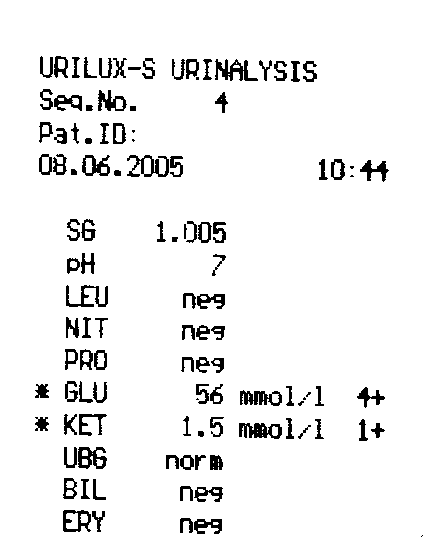 Задача №2.       Оцените, какие изменения выявлены в анализах мочи (укажите мочевые синдромы). О какой патологии можно думать? Какие лабораторные исследования необходимо провести для уточнения диагноза?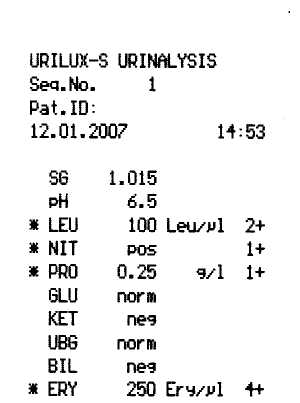 Задача №3Для исследования по методу Нечипоренко взято для центрифугирования 10 мл мочи, после центрифугирования оставлен 1мл мочи с осадком. Количество лейкоцитов, подсчитанное в камере Горяева – 18, количество эритроцитов – 45, количество цилиндров – 1 в 4-х камерах Горяева. Рассчитайте количество форменных элементов в 1 мл мочи. Оцените полученный результат.В 1 мкл мочи с осадком:      Лейкоцитов 18:0,9=20      Эритроцитов 45:0,9=50      Цилиндров 1:(0,9х4)=1:3,6=0,28В 1 мл мочи:     Лейкоцитов –20х100=2 000     Эритроцитов- 50х100=5 000     Цилиндров- 0,28х100=28Заключение: гематурияЗадача №4Моча от 23 летней женщины, которая отметила повышение аппетита и постоянную жажду в течение последних шести месяцев, хотя она поправилась только на 2 килограмма. Пациентка также имела жалобы на полиурию, но явлений дизурии не отмечалось. Была взята на анализ средняя порция мочи. Данные анализа мочи:Цвет 			ЖелтыйПрозрачность 		МутнаяПлотность 		1.008pH 			6.5Белок		Отриц.Глюкоза 		4+Кетоны 		4+Билирубин		Отриц.Кровь		Отриц.Уробилиноген		Отриц.Нитриты		Отриц.Лейкоц. эстераза	  Отриц.Микроскопический анализ мочи:Лейкоциты в п/з      нетЭритроциты в п/з     1-2/в поле зренияЦилиндры             нетДругое               нетВопросы:1. О каком заболевании можно думать на основании этих результатов?2. Всегда ли будет обнаруживаться глюкоза при использовании тест-полосок для глюкозы? Почему?3. Что означает положительный тест на кетоновые тела? 4. Какие другие исследования должны быть сделаны у этого пациента?5. Какие осложнения этого заболевания, могут вызывать изменения в моче?Ответы:1. Сахарный диабет 1-го типа
2. Будет обнаружена только глюкоза, потому что используется глюкозоксидазный метод определения. Другие сахара могут быть обнаружены при использовании других методов (медный метод Бенедикта) который определяет такие сахара как фруктоза. 
3. Наличие кетоновых тел говорит, что инсулина недостаточно и что идет активный метаболизм жира с образованием жирных кислот, что в результате активирует кетогенез, характерный для сахарного диабета. В отсутствии глюкозурии кетоновые тела могут наблюдаться при голодании. 
4. Глюкоза сыворотки. Измерение гликозилированного гемоглобина A1c дает возможность контролировать уровень глюкозы в течение более длительного периода времени. 
5. Диабетики склонны к осложнениям в виде инфекционных заболеваний как нижних, так и верхних мочевых путей. Поздние осложнения могут проявляться поражением почек в виде диабетической ангиопатии и нефропатии с развитием гломерулослероза. В нижних мочевых путях может развиваться диабетическая цистопатия, с нарушением эвакуации мочи и увеличением остаточного объема мочи. Практическое занятие №2.Тема: Лабораторное исследование калаФорма(ы) текущего контроля успеваемости: тестирование, устный опрос, решение проблемно-ситуационных задачОценочные материалы текущего контроля успеваемостиТесты (примеры)Перед исследованием кала больной не должен приниматьслабительныепрепараты висмутавагосимпатотропные препаратывсе перечисленное верновсе перечисленное неверноНа окраску кала влияютпримесь кровизеленые части овощейбилирубинстеркобилинвсе перечисленноеБелок в каловых массах здорового человека (положительная реакция Вишнякова-Трибуле)присутствуетотсутствуетреакция слабо положительнаяреакция резко положительнаявозможны все вариантыКоличество стеркобилина в кале повышается придопечёночных желтухах гепатоцеллюлярных желтухахмеханических желтухахвозможно при всех видах желтухПри активизации гнилостной микрофлоры рН калаимеет нейтральную реакцию смещается в щелочную сторонусмещается в кислую сторонувсе варианты возможныфлора не влияет на значение рНКапли жирных кислот при окраске метиленовым синим окрашиваются в красный цветфиолетовый цветсиний цветбесцветныДля дифференциальной диагностики элементов жира необходимо приготовить препаратнативныйокрашенный суданом III окрашенный метиленовым синимокрашенный раствором Люголяокрашенный азур-эозиномДля диагностики амилореи необходимо приготовить препаратнативныйокрашенный суданом III окрашенный метиленовым синимокрашенный раствором Люголяокрашенный азур-эозиномНормальную (коричневую) окраску каловых масс определяетуглеводная пища белковая пища жирыстеркобилин копропорфиринНормальной считается реакция каларезкокислаянейтральнаярезкощелочнаявсе ответы верныеправильного ответа нетУстный опросФормирование каловых масс. Подготовка пациента к исследованию. Сбор материала.Физические свойства кала (количество, форма, консистенция, цвет, запах, видимые глазом примеси). Химическое исследование кала.  Определение рН кала, обнаружение желчных пигментов билирубина и стеркобилина.Выявление скрытого кровотечения. Определение скрытого воспалительного процесса (проба Вишнякова – Трибуле).Микроскопическое исследование кала. Приготовление каловой эмульсии, препаратов для исследования. Дифференцирование элементов жира при микроскопическом исследовании.Элементы кала, выявляемые в норме и при патологии, клиническое значение.Копрологические синдромы.Проблемно-ситуационные задачи (примеры)Задача №1.Оцените результат копрологического исследования Макроскопическое исследованиеКоличество - в пределах нормы или умеренное увеличение Форма - обычнаяКонсистенция - пастообразная Цвет - желтовато-коричневый Запах - гнилостныйПищевые остатки - мышечная ткань с соединительной тканью,            растительная переваримая клетчатка в виде комочков Патологические элементы (слизь, кровь, гной) - не обнаруженыХимическое исследованиерН  - 8,0, Реакция на кровь - положительнаяРеакция на стеркобилин - резко положительная Реакция на билирубин - отрицательная Реакция Вишнякова-Трибуле - отрицательнаяМикроскопическое исследованиеСоединительная ткань - умеренное количествоМышечные волокна с исчерченностью - в большом количестве Мышечные волокна без исчерченности - единичные Жир нейтральный - нет Жирные кислоты - нетСоли жирных кислот - скудное количество  Растительная клетчатка переваримая - умеренное количествоКрахмал внутриклеточный и внеклеточный - умеренное количествоКристаллы оксалата кальция - умеренное количество Клеточные элементы (цилиндрический эпителий, лейкоциты и эритроциты) -не обнаруженыОТВЕТВыявленные нарушения: Заключение: подобные изменения копрограммы могут наблюдаться при недостаточности желудочного пищеварения по типу ахилии и ахлоргидрии.Примечание: при гиперхлоргидрии мышечные волокна имеют исчерченность и лежат разрозненно, при гипохлоргидрии и при ускоренной эвакуации пищи из желудка обнаруживаются мышечные волокна с исчерченностью и без исчерченности и соединительная ткань. Переваримой клетчатки и кристаллов оксалата кальция бывает немного.Задача №2Макроскопическое исследованиеКоличество - обильный стул 3-4 раза в суткиФорма - неоформленный, Консистенция - мягкая маслянистаяЦвет - серыйЗапах - резкий гнилостный, затхлыйПищевые остатки - переваримая клетчатка в виде комковПатологические элементы (слизь, кровь, гной) - не обнаруженыХимическое исследование рН - 8,5 Реакция на кровь - отрицательнаяРеакция на стеркобилин - резко положительная Реакция на билирубин - отрицательная Реакция Вишнякова-Трибуле - отрицательнаяМикроскопическое исследование Соединительная ткань - нетМышечные волокна без исчерченности - в огромном количестве Мышечные волокна с исчерченностью - нет Жир нейтральный - в большом количествеЖирные кислоты и соли жирных кислот - незначительное количествоРастительная клетчатка переваримая - умеренное количествоКрахмал внутриклеточный и внеклеточный - в большом количестве Флора - амилолитическая йодофильная флора Клеточные элементы - не обнаружены Простейшие - не обнаружены Заключение: результаты копрологического исследования характерны для недостаточности поджелудочной железы (панкреатические энтероколопатии ).Практическое занятие №3.Тема: Лабораторное исследование спинномозговой жидкостиФорма(ы) текущего контроля успеваемости: тестирование, устный опрос, решение проблемно-ситуационных задачОценочные материалы текущего контроля успеваемостиТесты (примеры)Нормальное содержание белка в ликворе при люмбальной пункции0,033-0,1 г/л0,2 - 0,3 г/л0,3 -0,5 г/лвыше 0,5 г/лполностью отсутствуетГипохлорархия в ликворе наблюдается применингитеэнцефалитесубарахноидальном кровоизлияниивсех перечисленных заболеванияхне наблюдается ни при одном из перечисленных заболеванийПричинами увеличения белка в ликворе являютсяпроцессы экссудации при воспалении менингиальных оболочекраспад опухолевых клетоктравма головного мозгавсе перечисленные факторыни одна из перечисленных причинЦитоз люмбального ликвора здорового взрослого человека составляетОклеток в 1 мклот 1 до 5 клеток в 1 мкл10 клеток в 1 мкл10-50 клеток в 1 мклсвыше 50 клеток в 1 мклЭритрохромная окраска ликвора обусловленаоксигемоглобиномпримесью гноябилирубиномвсе перечисленноеУровень глюкозы в ликворе снижается приопухолях мозгатравмах мозгаменингитахвсех перечисленных заболеванияхне меняется никогдаКсантохромная окраска ликвора обусловленаоксигемоглобиномпримесью гноябилирубиномналичием целых эритроцитоввсе перечисленное верноПричиной образования фибринозной пленки при стоянии ликвора являетсявыпадение в осадок растворенного белкапримесь бактерий, попавших из воздухавысокая активность плазмина в ликворесвертывание фибрина, попавшего в ликворные пути при экссудациивсе перечисленные факторыЛикворная формула здоровых людей представлена в основномлимфоцитами и моноцитамилимфоцитами и нейтрофиламимоноцитами и нейтрофиламилимфоцитами, моноцитами и нейтрофиламиЦитоз люмбального ликвора здорового взрослого человека составляетОклеток в 1 мклот 1 до 5 клеток в 1 мкл10 клеток в 1 мкл10-50 клеток в 1 мклсвыше 50 клеток в 1 мклУстный опросХарактеристика ликвора (образование, функции, количество). Правила получения и доставки ликвора в лабораторию.Физико-химические свойства ликвора в норме (относительная плотность, цвет, прозрачность). Техника определения. Виды изменений окраски ликвора (эритроцитархия, ксантохромия, зеленая окраска), клиническое значение.Оценка прозрачности ликвора и дифференцирование причин помутнения.Выявление и исследование фибринозной пленки, клиническое значение.Химическое исследование ликвора.  Значения рН, уровень белка, глюкоза, хлориды ликвора  норме. Методы определения белка в ликворе. Клиническое значение протеинархии. Осадочные (глобулиновые реакции).Методы определения глюкозы в ликворе. Клиническое значение гликоархии.Определение цитоза. Техника подсчета. Способы выражения результата. Нормальные значенияКлеточные элементы ликвора в норме и при патологииПроблемно-ситуационные задачи (примеры)Практическое занятие №4.Тема: Методы исследования в гематологииФорма(ы) текущего контроля успеваемости: тестирование, устный опрос, решение проблемно-ситуационных задачОценочные материалы текущего контроля успеваемостиТесты (примеры)Унифицированный метод подсчета эритроцитовв автоматическом счетчикев камере Горяева фотоколориметрическийи в автоматическом счетчике и в камере Горяеванет правильного ответаИсточником ошибок при определении СОЭ могут служитьнеправильное соотношение между цитратом натрия и кровьюобразование сгустка наклонное положение капилляров в штативенесоблюдение температурного режимавсе перечисленноеДля выявления зернисто-сетчатой субстанции ретикулоцитов рекомендуется красительбриллиант - крезиловый синийазур 1азур 2метиленовый синий все перечисленное верноГемоглобин можно определять методомполяриметриигазометриигемиглобинцианиднымвсеми перечисленными методамини одним из перечисленныхНаиболее точным и практически приемлемым методом определения содержания гемоглобина в крови являетсяметод Салиметод с 0,5% раствором аммиака по оксигемоглобинугемиглобинцианидный методпо насыщению крови газом (СО, О2) - газометрический методопределения содержания количества железа в молекуле НbПодсчет клеток в гематологических анализаторах основан на следующем принципекондуктометрическомцитохимическомсветорассеивания лазерного лучадействий клеточных лизатов все перечисленное верноПоказатель RDW, регистрируемый гематологическими анализаторами, отражает изменениерадиуса эритроцитовколичества эритроцитовнасыщение эритроцитов гемоглобиномразличия эритроцитов по объему (анизоцитоз)количества лейкоцитов в кровиУстный опросВзятие капиллярной крови, венозной крови, правила забора крови и возможные ошибкиПоказатели общеклинического анализа крови, определяемые без использования гематологического анализатора, их референсные значения, принципы клинической оценки результатовМетоды исследования СОЭ, возможные ошибки при проведении исследования, клиническая оценка результатов.Методы определения гематокрита, клиническая оценка результатов.Определение концентрации гемоглобина, клиническая оценка результатов.Методика подсчета количества эритроцитов, клиническая оценка результатов.Правила приготовления мазка крови, понятие о лейкоцитарной формуле, референсные значения.Методы атоматизированного исследования клеток крови.Принцип работы гематологического анализатора, виды геманализаторовНовые гематологические показатели, получаемые на геманализаторах, их смысловое значение.(перечень тестов, их расшифровка)Методы определения размеров эритроцитов, правила проведения исследований.Среднее содержание гемоглобина в эритроцитах, понятие о цветовом показателе.Ширина распределения эритроцитов по объему, референсные значения,  эритроцитарная гистограмма, понятие.Тромбоцитарные показатели, тромбокрит, средний объем тромбоцитов, ши рина распределения тромбоцитов по объему, понятия.Принцип подсчета лейкоцитарных показателей на гематологическом анализатореПроблемно-ситуационные задачи (примеры)Практическое занятие №5.Тема: Лабораторная диагностика анемийФорма(ы) текущего контроля успеваемости: тестирование, устный опрос, решение проблемно-ситуационных задачОценочные материалы текущего контроля успеваемостиТесты (примеры)Пойкилоцитоз – это изменениеформы эритроцитовразмера эритроцитовинтенсивности окраски эритроцитовобъема эритроцитоввсех перечисленных параметровВысокий цветовой показатель отмечается приВ12 – дефицитной анемиифолиеводефицитной анемиинаследственном отсутствии транскобаламинавсех перечисленных заболеванийни при одном из перечисленных заболеванийНаследственные дефекты мембраны эритроцитов приводят кмикросфероцитозуовалоцитозустоматоцитозуакантоцитозувсе перечисленное верноУвеличение количества ретикулоцитов имеет место при:апластической анемии гипопластической анемиигемолитическом синдромеметастазах рака в кость все перечисленное верноПоказатель RDW, регистрируемый гематологическими анализаторами, отражает изменение:радиуса эритроцитовколичества эритроцитовнасыщения эритроцитов гемоглобиномразличия эритроцитов по объему (анизоцитоз)количества лейкоцитов в кровиК ускорению СОЭ не приводят:повышение содержания фибриногенаповышение содержания глобулиновых фракцийизменение в крови содержания гаптоглобулина и альфа-2- макроглобулинанарастание в крови концентрации патологических иммуноглобулиновувеличение концентрации желчных кислотПри микросфероцитозе кривая Прайс-Джонса:сдвигается вправосдвигается влевопоявляется несколько пиковне меняетсявсе ответы правильныеЭритроцитоз, вызванный повышенным образованием эритропоэтина, характерен для:анемий при печеночной недостаточностиполицитемииболезни и синдрома Иценко-Кушингагипергидратациивсе перечисленноеУстный опросРеференсные параметры гематологических показателей, получаемых на геманализатореЭритроцитозы, их виды, патогенезАнемии, понятие, виды, классификации Железодефицитные анемии, этиология, патогенез. Основные ориентиры в лабораторной диагностике железодефицитной анемииВ12- фолиеводефицитные анемии, этиология, патогенезИзменение лабораторных показателей при  В12- фолиеводефицитных анемияхГемолитические анемии. Анемии, связанные с нарушением мембраны эритроцитов (эритроцитопатии), с нарушением активности ферментов эритроцитов (энзимопатии), с нарушением синтеза гемоглобина (гемоглобинопатии). Приобретенные гемолитические анемии.Апластические (гипопластические) анемии. Клинико-лабораторная характеристика. Клинико-диагностическое значение результатов исследования.Анемии детского возраста, их особенности.Лабораторная диагностика эритроцитопатийПроблемно-ситуационные задачи (примеры)Задача №1.Дайте лабораторное заключение по данному анализу, предположительный диагноз. Какие лабораторные исследования могут подтвердить данный диагноз?Заключение:анемия, тяжелой степени, нормоцитарная, гипохромная, нормобластическая, норморегенераторная. Железодефицитная анемия. Определение сывороточного железа, ОЖСС,НЖСС, Тф, ферритин,Задача №2.Дайте лабораторное заключение по данному анализу, предположительный диагноз. Какие лабораторные исследования могут подтвердить данный диагноз?Заключение:анемия, средней степени тяжести, макрооцитарная, гиперхромная, мегалобластическая. В-12/фолиево-дефицитная анемия. Определение В12, пунктат костного мозгаПрактическое занятие №6.Тема: Реактивные изменения белой крови. Лейкоцитозы, лейкопении, лейкемоидные реакции. Лейкозы.Форма(ы) текущего контроля успеваемости: тестирование, устный опрос, решение проблемно-ситуационных задачОценочные материалы текущего контроля успеваемостиТесты (примеры)Под абсолютным количеством лейкоцитов понимаютпроцентное содержание отдельных видов лейкоцитов в лейкоформулеколичество лейкоцитов в 1 л кровиколичество лейкоцитов в мазке периферической кровивсе ответы правильныенет правильного ответаПоявление в периферической крови бластов на фоне нормальной лейкоформулы характерно длямегалобластной анемиизаболеваний печени и почексостояния после переливания крови острых лейкозоввсе перечисленное верноПод относительным количеством лейкоцитов понимаютпроцентное содержание отдельных видов лейкоцитов в лейкоформулеколичество лейкоцитов в 1 л кровиколичество лейкоцитов в мазке периферической кровивсе ответы правильныенет правильного ответаВ период полной ремиссии острого лейкоза в миелограмме бластные клетки не должны превышать1%5%20%нет принятых границВыраженная анемия, лейкопения, нейтропения, единичные плазматические клетки в периферической крови,  плазмоцитоз в костном мозге. Цитологическая картина характерна дляострого лейкозахронического миелолейкозамиеломной болезнихронического лимфолейкозалимфогранулематозаДиагностика алейкемических форм острого лейкоза проводится по:мазку периферической кровитрепанобиопсии подвздошной костипунктату лимфоузлацитохимическому исследованиювсеми перечисленными методамиУстный опросКоличество лейкоцитов в периферической крови и распределение их в организме. Лейкоцитарная формула, референсные значения.Понятие о ядерном сдвиге нейтрофилов, виды, диагностическое значениеВиды лейкоцитозов, их диагностическое значениеВиды патологических форм лейкоцитов, диагностическое значениеГематологические признаки лейкозовКлассификация острых лейкозовКлассификация хронических лейкозовМетоды, используемые для диагностики лейкозовКоличественная и морфологическая характеристика лейкоцитов при острых и хронических лейкозахЦитохимические методы диагностики лейкозовИммунофенотипирование лейкозов, принцип методаГенетические хромосомные и молекулярные исследования при лейкозахПроблемно-ситуационные задачи (примеры)Задача №1.Мужчина 52 лет, жалобы на боли в костях, в крови моноцитоз (20%), СОЭ-80 мм/ч, на рентгенограмме костей черепа мелкие множественные дефекты. В пунктате грудины количество плазматических клеток увеличено до 50%. Предположительный диагноз? Какие лабораторные исследования необходимы для подтверждения диагноза?Заключение: миеломная болезньЗадача №2.Прогрессирующая нормохромная анемия, нормальное количество лейкоцитов, в лейкограмме миелобласты. В костном мозге большое количество эритробластов, мегалобластов, миелобластов.   Для какой патологии характиерна такая гемограмма?Заключение: эритремииПрактическое занятие №7.Тема: Лабораторная диагностика нарушений гемостазаФорма(ы) текущего контроля успеваемости: тестирование, устный опрос, решение проблемно-ситуационных задачОценочные материалы текущего контроля успеваемостиТесты (примеры)АЧТВ отражаетсостояние тромбоцитарного звена гемостазасостояние фибринолитической системывнутренний путь активации протромбиназысостояние антикоагулянтного звенареологические свойства кровиСнижение фибриногена в плазме не наблюдается принаследственном дефиците функции фибриногенациррозе печениДВС - синдромеострой фазе воспаленияповышении неинактивированного плазминаАнтикоагулянтным действием обладаетколлагентромбинпротеин Стканевой активатор плазминогенааскорбиновая кислотаТромбинообразованию препятствуютионы кальциявысокомолекулярный кининогенфактор ВиллебрандаантикоагулянтыфибриногенВремя кровотечения отражаетсостояние тромбоцитарного звена гемостазасостояние фибринолитической системысостояние свертывающей системысостояние антикоагулянтного звенасостояние системы гемостаза в целомВторичный гемостаз – это остановка кровотечения за счетспазма сосудовадгезии и агрегации тромбоцитов, реакции секреции содержимого гранулспазма сосудов, адгезии и агрегации тромбоцитов, реакции секреции содержимого гранулсвертывания кровифибринолизаД-димер является  маркером маркером нарушений сосудисто -тромбоцитарного гемостаза активации свертывания крови и фибринолизамаркером  активации противосвертывающей системывсе перечисленное верноТромбоциты выполняют функции:адгезивно-агрегационнуюангиотрофическуюучастие в свертывании кровиучастие в воспалительных реакциях все перечисленное верноВремя свертывания цельной крови отражает состояниесосудисто-тромбоцитарного гемостазасвертывающей системы противосвертывающей системыфибринолитической системывсей системы гемостаза в целомПротеин С являетсяингибитором плазмина ингибитором кофакторов свертывания активатором свертыванияактиватором фибринолизаУстный опросСосудисто-тромбоцитарный гемостаз. Роль сосудистой стенки в гемостазе. Тромбоциты и их участие в процессе свертывания. Характеристика плазменных факторов свертывания. Роль печени в синтезе плазменных факторов. Витамин К и его влияние на биосинтез плазменных факторов. Коагуляционный каскад. Внутренний и внешний механизм образования протромбиназы. Механизм образования тромбина. Механизм превращения фибриногена в фибрин. Основные противосвертывающие факторы. Антитромбин, гепарин и их биологическая роль. Протеин С, протеин S и их биологическая роль.Фибринолиз и его биологическая роль. Активаторы, ингибиторы фибринолиза. Продукты деградации фибрина, фибриногена, их биологические свойства. Геморрагические диатезы и тромбофилии.Тесты для оценки сосудистого компонента гемостаза. Тесты для оценки тромбоцитарного компонента гемостаза (длительность кровотечения, количество тромбоцитов в крови, морфологическая характеристика тромбоцитов, исследование агрегации тромбоцитов)Скрининговые тесты для оценки плазменного звена гемостаза (время свертывания крови, активированное частичное тромбопластиновое время, протромбиновый тест, тромбиновое время, концентрация фибриногена в плазме)Тесты для исследования антикоагулянтной системы, клинико-диагностическое значение.Тесты для исследования фибринолитической системы, клинико-диагностическое значение.  Тесты активации свертывания крови и фибринолиза (ПДФ, D-димеры, РФМК)Лабораторный контроль антикоагулянтной терапииПроблемно-ситуационные задачи (примеры)Задача №1. Больной 5 лет. Жалобы на длительное кровотечение после удаления зубовОцените результат коагулограммы. Какие лабораторные исследования необходимо провести для подтверждения диагноза?Заключение: гипокоагуляция, нарушение во внутреннем пути свертывания (гемофилия?).Необходимо проведение микст-теста, определение активности факторов свертывания.Задача №2Больная Л., 45 лет, полипоз матки. Направляется на оперативное лечениеЗаключение: Состояние гиперкоагуляции. ускорение протромбинообразования по внутреннему пути. Тромбинемия. На фоне снижения фибринолитической активности. Практическое занятие №1.Тема: Иммунологические исследованияФорма(ы) текущего контроля успеваемости: тестирование, устный опрос, решение проблемно-ситуационных задачОценочные материалы текущего контроля успеваемостиТесты (примеры)Иммунофенотипирование бластных клеток позволяет определитьпринадлежность их к определенным клеточным линиям гемопоэзапринадлежность их к определенным клеточным линиям гемопоэза и степень дифференцировкистепень дифференцировки бластных клетокпринадлежность клеток к опухолевому клонувсе перечисленное Иммуноферментный анализ (ИФА) характеризуетсявысокой чувствительностью и специфичностьювоспроизводимостьюпрактически отсутствуют интерферирующие факторыбезопасность используемых реактивоввсе перечисленное верноУстный опросПоказатели иммунного статуса организма.Неспецифические факторы иммунной защиты организма, их виды,  значение в комплексной оценке иммунного статуса.Фагоцитарная активность нейтрофилов, параметры, характеризующие состояние фагоцитоза.Система белков комплемента, их значение в иммунных реакциях, определение  показателей состояния путей активации комплемента. NK-лимфоциты (CD16, CD56), количество их в крови, их роль в иммунном ответе организмаСпецифические факторы иммунной защиты организма, их виды,  значение в комплексной оценке иммунного статуса.Механизм формирования иммунного ответа организма на чужеродный антиген.Роль в иммунном ответе организма В-лимфоцитов (CD20), виды В-лимфоцитов, количество их в крови, значение этих показателей для оценки состояния иммунного статуса организма.Определение общего количество  Т-лимфоцитов (CD3) в крови,  виды Т-лимфоцитовРоль в иммунном ответе организма Т-лимфоцитов-хелперов (CD4), количество их в крови. Роль в иммунном ответе организма Т-лимфоцитов- супрессоров (CD8), количество их в кровиРеакции гиперчувствительности, классификация по Джеллу и Кумбсу.Иммунофенотипирование клеток крови, принцип метода.Определение онкомаркеров, принцип метода, виды онкомаркеров.Определение ПСА и СА-125, клиническая оценка этих показателей.Метод иммуно-ферментного анализа, принцип метода, виды.Проблемно-ситуационные задачи (примеры)Практическое занятие №1.Тема: Лабораторная диагностика паразитарных заболеванийФорма(ы) текущего контроля успеваемости: тестирование, устный опрос, решение проблемно-ситуационных задачОценочные материалы текущего контроля успеваемостиТесты (примеры)Определение видов малярийного плазмодия необходимо дляназначения схемы леченияпроведения противоэпидемических мероприятийпрогноза в отношении возможности излеченияпрогноза в отношении смертельного исходавсего перечисленногоКраску Романовского следует готовить на забуференной воде, так каккраска выпадает в осадокулучшается проникновение краски в форменные элементы крови поддерживается рН средыкапля предохраняется от смыванияпредупреждается выпадение красителя в осадокДля обнаружения простейших и их цист в кале исследуютнативный препаратпрепарат с раствором Люголянативный и препарат с раствором Люголяпрепарат окрашенный по Гайденгайнувсе перечисленное верноДля подтверждения острого кишечного амебиаза имеет значения обнаружениевегетативной просветной формы E. histolyticaвегетативной тканевой формы E. histolyticaцист E. histolytica все перечисленное верновсе перечисленное неверноВ качестве реактивов и оборудования, необходимых для исследования фекалий методом Като, используютгидрофильный целлофанглицеринфенолмалахитовую зеленьвсе перечисленноеВедущим методом в диагностике кишечного амебиаза являетсякопрологическийсерологическийаллергическая пробакопрокультуравсе перечисленное равнозначноЛожноотрицательные результаты микроскопических исследований на наличие паразитов могут быть связаны снеправильным отбором пробнесоответствием красителямалым числом возбудителя в пробенедостаточной чувствительностью методавсем перечисленнымДля приготовления флотационного раствора и анализа методом Калантарян используетсяповаренная сольсахарозанатриевая соль NaNO3 аммиачная селитра NH4NO3 любой из перечисленных реактивовВегетативные формы простейших кишечника чаще обнаруживаются в фекалияхоформленныхжидкихлюбой консистенции в равной мерев жидких с патологическими примесямиПри исследовании на лямблиоз  не используются следующие методынативный мазокмазок, окрашенный раствором Люголяфлотацииформалин-эфирныйперианальный соскобУстный опросВзятие крови, приготовление тонкого мазка и толстой капли для диагностики малярииЛабораторная диагностика кишечных протозойных инвазий (инвазии простейшими).требования к сбору материала, Организация обследованияПриготовление и микроскопирование мазков кала при инвазии простейшимиМетоды консервации кала при диагностике протозойных инвазий (инвазии простейшими).Метод обогащения кала при диагностике протозойных инвазийПринцип метода приготовления постоянных препаратов, окрашенных по ГейденгайнуИммунологические методы при диагностике протозойных инвазийМикрометрия объектов, необходимое оборудование, технология проведенияМатериал для исследований при лабораторной диагностике гельминтозов. Сбор материала для исследования.Методы консервирования при проведении исследования кала на яйца глистовИсследование кала ная/г. Простые методы и методы обогащенияИсследование дуоденального содержимого, Исследование мокротыТехника микроскопии яиц и личинок гельминтовМакроскопическая диагностика гельминтозовИммунологические методы диагностики гельминтозовЛабораторная диагностика чесотки и демодекозаПроблемно-ситуационные задачи (примеры)Практическое занятие №8.Тема: Лабораторная диагностика кожных и венерических заболеванийФорма(ы) текущего контроля успеваемости: тестирование, устный опрос, решение проблемно-ситуационных задачОценочные материалы текущего контроля успеваемостиТесты (примеры)Возбудитель гонореи относится кпарным коккам грам-отрицательнымпарным коккам грам-положительнымпарным коккам грам-вариабельным коккобациллам грам-отрицательнымкоккобациллам грам-вариабельным«Ключевая клетка» - этоклетка эпителия, имеющая включения в  цитоплазмеклетка эпителия, покрытая грам-вариабельной упорядоченной палочковой флоройклетка эпителия, покрытая грам-вариабельными  коккобациллярными микроорганизмамиклетка эпителия, покрытая сплошь или частично Грам-положительной палочковой флоройспоровая форма микроорганизмаБактериальный вагиноз характеризуется отсутствием следующего признака«ключевые клетки» > 20%сдвиг реакции выделений в щелочную сторону положительная проба с 10 % раствором КОН    большое количество микроорганизмовбольшое количество лейкоцитов в мазкеИдентификация трихомонад основывается на выявлении следующих признаковбобовидная форма, эксцентричное ядро овальной формы, внутриклеточное расположение возбудителягрушевидная форма, эксцентричное ядро овальной формы, пенистая цитоплазмаядро круглое, занимает большую часть  цитоплазмы, пенистая цитоплазма, внутриклеточное расположение возбудителябобовидная форма, пенистая цитоплазма, внеклеточное расположение возбудителягрушевидная форма, ядро круглое, занимает большую часть  цитоплазмыДля IV степени чистоты влагалища характерно наличие в мазкепалочки Дедерлейна, лейкоцитыпалочки Дедерлейна, эпителиальные клеткиэпителиальные клетки, лейкоциты, грамотрицательные кокки/палочки, анаэробы, трихомонадыпалочки Дедерлейна, эпителиальные клетки, лейкоциты, грамотрицательные кокки/палочки, анаэробы, трихомонадыпалочки Дедерлейна, эпителиальные клетки, лейкоцитыВлагалищная гарднерелла представляет собойграм-отрицательные коккобациллыграм- вариабельные коккобациллыграм- положительные бациллы грам-вариабельные коккиграм-отрицательные коккиПри окраске по Романовскому-Гимзе в препарате выявлены микроорганизмы, имеющие голубую цитоплазму, овальное ядро рубинового цвета, аксостиль красного цвета, большое количество лейкоцитов. Данные признаки характерны длягонореикандидозатрихомониазагарднереллезаII степени чистоты влагалищаИнфекция, вызываемая Treponema pallidum, не передаетсяполовым путем трансплацентарно при переливании крови воздушно-капельным путембытовым путемПри окраске метиленовым синим в препарате выявлено большое количество микроорганизмов, единичные палочки Дедерлейна в препарате.большое количество клеток эпителия, покрытых  коккобациллярными микроорганизмами. Данные признаки характерны длягонореибактериального вагинозатрихомониазакандидоза II степени чистоты влагалищаПри окраске по Граму в препарате выявлено большое количество лейкоцитов. В некоторых  лейкоцитах и вне их выявляются  оранжево-красные микроорганизмы бобовидной формы, расположенные вогнутыми сторонами друг к другу. Данные признаки характерны длягонореибактериального вагинозатрихомониазакандидоза II степени чистоты влагалищаВ средах с сахарами гонококк разлагаетлактозу	галактозу глюкозусахарозурибозуДиагноз  мочеполового  трнхомониаза  может быть подтвержден исследованиямимикроскопия мазков, окрашенных по Романовскому-Гимза и изоляция возбудителя на клетках Мак-Кояизоляция возбудителя на клетках Мак-Коя	микроскопия мазков, окрашенных по Граму и изоляция возбудителя на клетках Мак-Коя микроскопия нативного препарата и мазков, окрашенных по Граму и по Романовскому-ГимзаУстный опросМорфологические особенности эпителия влагалищаОценка степени чистоты влагалищаЛабораторная диагностика гонореиЛабораторная диагностика трихомониазаЛабораторная диагностика урогенитального кандидозаЛабораторная диагностика бактериального вагинозаПроблемно-ситуационные задачи (примеры)Форма контроля Критерии оцениванияустный опросОценкой "ОТЛИЧНО" оценивается ответ, который показывает прочные знания основных вопросов изучаемого материала, отличается глубиной и полнотой раскрытия темы; владение терминологическим аппаратом; умение объяснять сущность явлений, процессов, событий, делать выводы и обобщения, давать аргументированные ответы, приводить примеры; свободное владение монологической речью, логичность и последовательность ответа.устный опросОценкой "ХОРОШО" оценивается ответ, обнаруживающий прочные знания основных вопросов изучаемого материла, отличается глубиной и полнотой раскрытия темы; владение терминологическим аппаратом; умение объяснять сущность явлений, процессов, событий, делать выводы и обобщения, давать аргументированные ответы, приводить примеры; свободное владение монологической речью, логичность и последовательность ответа. Допускается одна - две неточности в ответе.устный опросОценкой "УДОВЛЕТВОРИТЕЛЬНО" оценивается ответ, свидетельствующий в основном о знании изучаемого материала, отличающийся недостаточной глубиной и полнотой раскрытия темы; знанием основных вопросов теории; слабо сформированными навыками анализа явлений, процессов, недостаточным умением давать аргументированные ответы и приводить примеры; недостаточно свободным владением монологической речью, логичностью и последовательностью ответа. Допускается несколько ошибок в содержании ответа.устный опросОценкой "НЕУДОВЛЕТВОРИТЕЛЬНО" оценивается ответ, обнаруживающий незнание изучаемого материла, отличающийся неглубоким раскрытием темы; незнанием основных вопросов теории, несформированными навыками анализа явлений, процессов; неумением давать аргументированные ответы, слабым владением монологической речью, отсутствием логичности и последовательности. Допускаются серьезные ошибки в содержании ответа.собеседованиеОценка «ОТЛИЧНО» выставляется если обучающийся ясно изложил суть обсуждаемой темы, проявил логику изложения материала, представил аргументацию, ответил на вопросы участников собеседования.собеседование Оценка «ХОРОШО» выставляется если обучающийся ясно изложил суть обсуждаемой темы, проявил логику изложения материала, но не представил аргументацию, неверно ответил на вопросы участников собеседования.собеседованиеОценка «УДОВЛЕТВОРИТЕЛЬНО» выставляется если обучающийся  ясно изложил суть обсуждаемой темы, но не проявил достаточную логику изложения материала, не представил аргументацию, неверно ответил на вопросы участников собеседования.собеседованиеОценка «НЕУДОВЛЕТВОРИТЕЛЬНО» выставляется если обучающийся плохо понимает суть обсуждаемой темы, не способен логично и аргументировано участвовать в обсуждении.тестированиеОценка «ОТЛИЧНО» выставляется при условии 90-100% правильных ответовтестированиеОценка «ХОРОШО» выставляется при условии 80-89% правильных ответовтестированиеОценка «УДОВЛЕТВОРИТЕЛЬНО» выставляется при условии 70-79% правильных ответовтестированиеОценка «НЕУДОВЛЕТВОРИТЕЛЬНО» выставляется при условии 69% и меньше правильных ответов.решение ситуационныхзадач Оценка «ОТЛИЧНО» выставляется если обучающимся дан правильный ответ на вопрос задачи. Объяснение хода ее решения подробное, последовательное, грамотное, с теоретическими обоснованиями (в т.ч. из лекционного курса), с необходимым схематическими изображениями и демонстрациями практических умений, с правильным и свободным владением терминологией; ответы на дополнительные вопросы верные, четкие.решение ситуационныхзадачОценка «ХОРОШО» выставляется если обучающимся дан правильный ответ на вопрос задачи. Объяснение хода ее решения подробное, но недостаточно логичное, с единичными ошибками в деталях, некоторыми затруднениями в теоретическом обосновании (в т.ч. из лекционного материала), в схематических изображениях и демонстрациях практических действий, ответы на дополнительные вопросы верные, но недостаточно четкие.решение ситуационныхзадачОценка «УДОВЛЕТВОРИТЕЛЬНО» выставляется если обучающимся дан правильный ответ на вопрос задачи. Объяснение хода ее решения недостаточно полное, непоследовательное, с ошибками, слабым теоретическим обоснованием (в т.ч. лекционным материалом), со значительными затруднениями и ошибками в схематических изображениях и демонстрацией практических умений, ответы на дополнительные вопросы недостаточно четкие, с ошибками в деталях.решение ситуационныхзадачОценка «НЕУДОВЛЕТВОРИТЕЛЬНО» выставляется если обучающимся дан правильный ответ на вопрос задачи. Объяснение хода ее решения дано неполное, непоследовательное, с грубыми ошибками, без теоретического обоснования (в т.ч. лекционным материалом), без умения схематических изображений и демонстраций практических умений или с большим количеством ошибок, ответы на дополнительные вопросы неправильные или отсутствуют.защита рефератаОценка «ОТЛИЧНО» выставляется если обучающимся выполнены все требования к написанию и защите реферата: обозначена проблема и обоснована её актуальность, сделан краткий анализ различных точек зрения на рассматриваемую проблему и логично изложена собственная позиция, сформулированы выводы, тема раскрыта полностью, выдержан объём, соблюдены требования к внешнему оформлению, даны правильные ответы на дополнительные вопросы.защита рефератаОценка «ХОРОШО» выставляется если обучающимся выполнены основные требования к реферату и его защите, но при этом допущены недочеты. В частности, имеются неточности в изложении материала; отсутствует логическая последовательность в суждениях; не выдержан объем реферата; имеются упущения в оформлении; на дополнительные вопросы при защите даны неполные ответы.защита рефератаОценка «УДОВЛЕТВОРИТЕЛЬНО» выставляется если обучающийся допускает существенные отступления от требований к реферированию. В частности, тема освещена лишь частично; допущены фактические ошибки в содержании реферата или при ответе на дополнительные вопросы; во время защиты отсутствует вывод.защита рефератаОценка «НЕУДОВЛЕТВОРИТЕЛЬНО» выставляется если обучающимся не раскрыта тема реферата, обнаруживается существенное непонимание проблемыДля взятия венозной крови используютшприцы-пробирки с антикоагулянтамишприцы-пробирки с наполнителями для ускорения свертывания кровимикроветтышприцы-пробирки с наполнителями для ускорения свертывания крови или антикоагулянтамивсе перечисленное верноПричиной развития абсолютной гиперпротеинемии могут бытьзаболевания почек цирроз печениаутоиммунные заболевания злокачественные опухолиДиспротеинемия - этоснижение концентрации общего бела повышение концентрации общего белкаизменения соотношения белковых фракций сыворотки крови появление в сыворотке крови необычных белковПовышение креатинина в крови наблюдается присепсиселихорадкеострой почечной недостаточности при всех названных состоянияхХлоропривная уремия эторенальная форма уремиипреренальная форма уремиипостренальная форма уремиисмешанная форма уремииМеждународная единица активности ферментов - этоколичество фермента, превращающего 1 моль субстрата в 1 минколичество фермента, превращающего 1 мкмоль субстрата в 1 секколичество фермента, превращающего 1 мкмоль субстрата в 1 мин количество фермента, превращающего 1 моль субстрата в 1 секОпределение активности ферментов основано наизмерении количества ферментаизмерении скорости катализируемой реакцииопределении активаторовопределении ингибиторов ферментовРеферентный интервал глюкозы в сыворотке крови равен3,3-6,6 ммоль/л 3,0-6,66 ммоль/л4,9-7,8 ммоль/л 3,3- 6,1 ммоль/л 2,22-5,55 ммоль/лПовышенное гликирование гемоглобина наблюдается пригипергликемии нормогликемии гипогликемии гемоглобинопатияхЭкзогенные триацилглицерины транспортируются кровью в составеХиломикронов ЛПВПЛПОНП ЛПНППри гемолитической желтухе в крови изменяется концентрацияконъюгированного билирубина неконъюгированного билирубинаконъюгированного и неконъюгированного билирубинабиливердинавсе ответы правильныеПри смешанной печеночной гипербилирубинемии в моче не обнаруживается билирубинобнаруживается уробилиногенне обнаруживается уробилиноген не обнаруживается билирубин и уробилиногенвсе ответы неверныеСуточные потери белка в норме составляют не более100-150 мг500 мг1 г3 гв норме потерь белка с мочой нетРенальная глюкозурия развивается при  повышении количества профильтровавшейся глюкозыснижении тубулярного максимума реабсорбции глюкозыувеличении секреции глюкозы в канальцахправильно 1 и 2все перечисленное верноБелок в каловых массах здорового человека (положительная реакция Вишнякова-Трибуле)присутствуетотсутствуетреакция слабо положительнаяреакция резко положительнаявозможны все вариантыДля дифференциальной диагностики элементов жира необходимо приготовить препаратнативныйокрашенный суданом III окрашенный метиленовым синимокрашенный раствором Люголяокрашенный азур-эозиномЛикворная формула здоровых людей представлена в основномлимфоцитами и моноцитамилимфоцитами и нейтрофиламимоноцитами и нейтрофиламилимфоцитами, моноцитами и нейтрофиламиПричинами увеличения белка в ликворе являютсяпроцессы экссудации при воспалении менингиальных оболочекраспад опухолевых клетоктравма головного мозгавсе перечисленные факторыни одна из перечисленных причинСосудисто - тромбоцитарному гемостазу принадлежит функцияпротеолизаадгезивно-агрегационнаягидролизализиса эуглобулиновфибринолизаАЧТВ отражаетсостояние тромбоцитарного звена гемостазасостояние фибринолитической системывнутренний путь активации протромбиназысостояние антикоагулянтного звенареологические свойства кровиПойкилоцитоз – это изменениеформы эритроцитовразмера эритроцитовинтенсивности окраски эритроцитовобъема эритроцитоввсех перечисленных параметровПод абсолютным количеством лейкоцитов понимаютпроцентное содержание отдельных видов лейкоцитов в лейкоформулеколичество лейкоцитов в 1 л кровиколичество лейкоцитов в мазке периферической кровивсе ответы правильныенет правильного ответаИммунофенотипирование бластных клеток позволяет определитьпринадлежность их к определенным клеточным линиям гемопоэзапринадлежность их к определенным клеточным линиям гемопоэза и степень дифференцировкистепень дифференцировки бластных клетокпринадлежность клеток к опухолевому клонувсе перечисленное Определение видов малярийного плазмодия необходимо дляназначения схемы леченияпроведения противоэпидемических мероприятийпрогноза в отношении возможности излеченияпрогноза в отношении смертельного исходавсего перечисленногоПри окраске по Романовскому-Гимзе в препарате выявлены микроорганизмы, имеющие голубую цитоплазму, овальное ядро рубинового цвета, аксостиль красного цвета, большое количество лейкоцитов. Данные признаки характерны длягонореикандидозатрихомониазагарднереллезаII степени чистоты влагалища№Проверяемая компетенцияИндикатор достижения компетенции ДескрипторКонтрольно-оценочное средство (номер вопроса/практического задания)1ОПК-10. Способен реализовать принципы системы менеджмента качества в профессиональной деятельностиИнд.ОПК10.1. Владение процессным и системным подходом в организации профессиональной деятельностиЗнать Принципы организации системы контроля качества исследований в КДЛвопросы № 1, 2, 4, 39, 50, 54, 64,1ОПК-10. Способен реализовать принципы системы менеджмента качества в профессиональной деятельностиИнд.ОПК10.1. Владение процессным и системным подходом в организации профессиональной деятельностиУметь реализовать принципы системы контроля качества исследований в профессиональной деятельностивопросы № 1, 2, 4, 39, 50, 54, 64,1ОПК-10. Способен реализовать принципы системы менеджмента качества в профессиональной деятельностиИнд.ОПК10.1. Владение процессным и системным подходом в организации профессиональной деятельностиВладеть Принципами организации системы контроля качества исследований в КЛДвопросы № 1, 2, 4, 39, 50, 54, 64,2ОПК-4. Способен применять медицинские технологии, специализированное оборудование и медицинские изделия, дезинфекционные средства, лекарственные препараты, в том числе иммунобиологические, и иные вещества и их комбинации при решении профессиональных задач с позиций доказательной медициныИнд.ОПК4.1. Обоснование выбора специализированного оборудования, технологий, препаратов и изделий, дезинфекционных средств, лекарственных препаратов, иных веществ и их комбинаций исходя из поставленной профессиональной задачиЗнать принципы применения медицинских технологий, специализированного оборудования при решении профессиональных задач с позиций доказательной медицинывопросы №5,6,7,8,9, 10, 11,12,13,14, 15, 17,18,19, 24, 25,31,32,34,35, 36, 37,38,39, 41, 42, 43,44, 45, 46,47,48,49, 50, 51,52, 54, 57,58,59, 60, 61,62,63, 64, 65,66, 67, 68,  69,70, 71, 722ОПК-4. Способен применять медицинские технологии, специализированное оборудование и медицинские изделия, дезинфекционные средства, лекарственные препараты, в том числе иммунобиологические, и иные вещества и их комбинации при решении профессиональных задач с позиций доказательной медициныИнд.ОПК4.1. Обоснование выбора специализированного оборудования, технологий, препаратов и изделий, дезинфекционных средств, лекарственных препаратов, иных веществ и их комбинаций исходя из поставленной профессиональной задачиУметь применять медицинские технологии, специализированное оборудование при решении профессиональных задач с позиций доказательной медицинывопросы №5,6,7,8,9, 10, 11,12,13, 14, 15, 17,18, 19, 24, 25,31, 32,34,35, 36, 37,38,39, 41, 42, 43,44, 45, 46,47,48,49, 50, 51,52, 54, 57,58,59, 60, 61,62,63, 64, 65,66, 67, 68,  69,70, 71, 722ОПК-4. Способен применять медицинские технологии, специализированное оборудование и медицинские изделия, дезинфекционные средства, лекарственные препараты, в том числе иммунобиологические, и иные вещества и их комбинации при решении профессиональных задач с позиций доказательной медициныИнд.ОПК4.1. Обоснование выбора специализированного оборудования, технологий, препаратов и изделий, дезинфекционных средств, лекарственных препаратов, иных веществ и их комбинаций исходя из поставленной профессиональной задачиВладеть навыком применения медицинских технологий, специализированного оборудования при решении профессиональных задач с позиций доказательной медицинывопросы №5,6,7,8,9, 10, 11,12,13, 14, 15, 17,18, 19, 24, 25,31, 32,34,35, 36, 37,38,39, 41, 42, 43,44, 45, 46,47,48,49, 50, 51,52, 54, 57,58,59, 60, 61,62,63, 64, 65,66, 67, 68,  69,70, 71, 724ОПК-5. Способен оценивать морфофункциональные, физиологические состояния и патологические процессы в организме человека для решения профессиональных задачИнд.ОПК5.2. Интерпретация результатов исследований биосубстратов, обследований различных контингентов для решения профессиональной задачиЗнать принципы оценки морфофункциональных показателей и результатов лабораторной диагностики патологических процессов в организме человека для решения профессиональных задачвопросы №5, 6, 7, 8, 9, 10, 11, 13,14, 15, 16,17, 18, 19, 20, 21,22, 23, 24, 26, 27,28, 29, 30,31, 32, 33,34,35,36, 37,38, 40,41, 42,43,44,45, 46,47, 49, 50, 51,52,53,54, 55,56,57,58, 59,60, 63, 69, 70, 71,724ОПК-5. Способен оценивать морфофункциональные, физиологические состояния и патологические процессы в организме человека для решения профессиональных задачИнд.ОПК5.2. Интерпретация результатов исследований биосубстратов, обследований различных контингентов для решения профессиональной задачиУметь обследовать биосубстраты различных контингентов для решения профессиональнойвопросы №5, 6, 7, 8, 9, 10, 11, 13,14, 15, 16,17, 18, 19, 20, 21,22, 23, 24, 26, 27,28, 29, 30,31, 32, 33,34,35,36, 37,38, 40,41, 42,43,44,45, 46,47, 49, 50, 51,52,53,54, 55,56,57,58, 59,60, 63, 69, 70, 71,724ОПК-5. Способен оценивать морфофункциональные, физиологические состояния и патологические процессы в организме человека для решения профессиональных задачИнд.ОПК5.2. Интерпретация результатов исследований биосубстратов, обследований различных контингентов для решения профессиональной задачиВладеть Методикой исследования биосубстратов, обследований различных контингентов для решения профессиональной задачивопросы №5, 6, 7, 8, 9, 10, 11, 13,14, 15, 16,17, 18, 19, 20, 21,22, 23, 24, 26, 27,28, 29, 30,31, 32, 33,34,35,36, 37,38, 40,41, 42,43,44,45, 46,47, 49, 50, 51,52,53,54, 55,56,57,58, 59,60, 63, 69, 70, 71,725ОПК-9. Способен проводить донозологическую диагностику заболеваний для разработки профилактических мероприятий с целью повышения уровня здоровья и предотвращения заболеванийИнд.ОПК9.1. Оперирование современными методами и понятиями донозологической диагностики, методами медицинской генетики и персонифицированной медицины при решении поставленной профессиональной задачиЗнать принципывопросы №5, 6, 7, 8, 9, 10, 11, 13,14, 15, 16,17, 18, 19, 20, 21,22, 23, 24, 26, 27,28, 29, 30,31, 32, 33,34,35,36, 37,38, 40,41, 42,43,44,45, 46,47, 49, 50, 51,52,53,54, 55,56,57,58, 59,60, 63, 69, 70, 71,725ОПК-9. Способен проводить донозологическую диагностику заболеваний для разработки профилактических мероприятий с целью повышения уровня здоровья и предотвращения заболеванийИнд.ОПК9.1. Оперирование современными методами и понятиями донозологической диагностики, методами медицинской генетики и персонифицированной медицины при решении поставленной профессиональной задачиУметь проводить донозологическую диагностику заболеваний для разработки профилактических мероприятий с целью повышения уровня здоровья и предотвращения заболевопросы №5, 6, 7, 8, 9, 10, 11, 13,14, 15, 16,17, 18, 19, 20, 21,22, 23, 24, 26, 27,28, 29, 30,31, 32, 33,34,35,36, 37,38, 40,41, 42,43,44,45, 46,47, 49, 50, 51,52,53,54, 55,56,57,58, 59,60, 63, 69, 70, 71,725ОПК-9. Способен проводить донозологическую диагностику заболеваний для разработки профилактических мероприятий с целью повышения уровня здоровья и предотвращения заболеванийИнд.ОПК9.1. Оперирование современными методами и понятиями донозологической диагностики, методами медицинской генетики и персонифицированной медицины при решении поставленной профессиональной задачиВладеть Современными методами и понятиями донозологической диагностики, методами медицинской генетики и персонифицированной медицины при решении поставленной профессиональной задачвопросы №5, 6, 7, 8, 9, 10, 11, 13,14, 15, 16,17, 18, 19, 20, 21,22, 23, 24, 26, 27,28, 29, 30,31, 32, 33,34,35,36, 37,38, 40,41, 42,43,44,45, 46,47, 49, 50, 51,52,53,54, 55,56,57,58, 59,60, 63, 69, 70, 71,725ПК-13. Способен и готов к участию в планировании, анализе и отчетной деятельности (собственной, подразделения и учреждения), к ведению деловой переписки, осуществлению документооборота, к применению профессиональной терминологии, поиску информации для решения профессиональных задачИнд.ПК13.1. Владение навыками деловой переписки, алгоритмом осуществления документооборотаЗнать профессиональную терминологию, принцип поиска информации для решения профессиональных задачвопросы № 1, 2 , 3, 45ПК-13. Способен и готов к участию в планировании, анализе и отчетной деятельности (собственной, подразделения и учреждения), к ведению деловой переписки, осуществлению документооборота, к применению профессиональной терминологии, поиску информации для решения профессиональных задачИнд.ПК13.1. Владение навыками деловой переписки, алгоритмом осуществления документооборотаУметь вести деловую переписку, документооборот в КДЛвопросы № 1, 2 , 3, 45ПК-13. Способен и готов к участию в планировании, анализе и отчетной деятельности (собственной, подразделения и учреждения), к ведению деловой переписки, осуществлению документооборота, к применению профессиональной терминологии, поиску информации для решения профессиональных задачИнд.ПК13.1. Владение навыками деловой переписки, алгоритмом осуществления документооборотаВладеть Принципами участия в планировании, анализе и отчетной деятельности, принципами ведения деловой переписки, осуществления документооборота в КДЛвопросы № 1, 2 , 3, 4Вид деятельностиВид контроляБаллыПодготовка обзора по заданной тематике, поиск научных публикаций и электронных источников информацииОценка обзора, отчетаОт 0 до 5Проведение научно-исследовательской работыОценка отчетаОт 0 до 5 Участие в заседаниях кружка СНООценка куратора кружкаОт 0 до 3Участие в создании наглядных учебных пособийОценка пособийОт 0 до 3Разработка обучающих компьютерных программОценка программ От 0 до 5Составление тестовых заданий по изучаемым темамОценка пакета тестовОт 0 до 3Составление проблемно-ситуационных задачОценка пакета задачОт 0 до 5Создание презентацийОценка презентацииОт 0 до 3Создание учебных кинофильмовОценка фильмаОт 0 до 5 Участие в конференциях разного уровняОценка отчетаОт 0 до 5 